Муниципальное бюджетное общеобразовательное учреждение «Средняя общеобразовательная школа №33», имени Алексея Владимировича БобковаПубличный отчетза 2020-2021 учебный годКемерово, 20211. Анализ учебно-воспитательной работы (заместители директора по УВР Еременко Т.Н., Зуйкова Е. Г.)В 2020-2021 учебном году в 1-11 классах на начало года обучающихся – 913 человек, на конец года 915 человек.В 2020-2021 учебном году администрация школы работала в следующем составе: директор Лушникова Н.М., заместители директора по УВР: Зуйкова Е.Г., Еременко Т.Н., Шитина О.А.; заместитель директора по ВР Царева М.С., заместитель директора по БЖ Ким Н.Г., социальный педагог Леонтьева В.В., заведующая библиотекой Лодягина Т.А. Четкое распределение функциональных обязанностей между членами администрации позволило эффективно обеспечивать руководство всеми направлениями учебно-воспитательного процесса.Корректное управление деятельностью педагогического коллектива школы по обеспечению эффективности организации работы, осуществлению личностно- ориентированного подхода в обучении и воспитании школьников, формированию творческой индивидуальности личности учителя и ученика администрация школы осуществляла совместно со специалистами социальной службы путём совершенствования системы информационного обеспечения. В школе продолжает осуществляться мониторинг посещаемости учащимися учебных занятий. Анализ уровня реализации прав учащихся на образование осуществлялся в соответствии с муниципальным заказом, с учетом мнения родителей, мотивацией, интересами, склонностями учащихся.В начале года были определены содержание, объём, источники информации, вновь сформированы её потоки и выведены на соответствующие уровни управления. Работа по обеспечению стабильного функционирования школы строилась на основе эффективной системы ВСОКО.В течение всего учебного года осуществлялась внутренняя система оценка качества образования по следующим направлениям: контроль за ведением школьной документации, контроль за уровнем преподавания предметов, контроль за выполнением учебных программ, контроль за подготовкой к ВПР, контроль за подготовкой к итоговой аттестации, контроль за успеваемостью и посещаемостью учащихся, за организацией индивидуальной работы с неуспевающими.Целью ВСОКО являлось: совершенствование учебно-воспитательного процесса, отслеживание динамики развития учащихся, реализация их образовательного потенциала, учитывая индивидуальные особенности, интересы, образовательные возможности, состояние здоровья каждого ученика.В 2020-2021 учебном году школа работала в режиме пандемии, в работе применялись дистанционные образовательные технологии, были определены определенные направления:- выполнение государственного образовательного стандарта при обучении на этапах начального, основного и среднего общего образования;-создание условий для реализации прав обучающихся и родителей образовательной программы начального, основного общего и среднего общего образования;-обеспечение единства педагогических подходов , системности методических приёмов и преемственности на всех этапах школьного образования;- создание условий для разностороннего развития обучающихся, их подготовка к обучению на следующих этапах образовательного процесса, формирование и развитие у них навыков самообразования;- достижение обучающимися уровня компетентности, формирование и развитие способности к решению практических задач.В своей деятельности школа руководствуется законодательными актами РФ, Уставом школы и другими локальными актами, необходимыми для организации образовательного процесса.В школе ведётся журнал контроля за посещаемостью учащихся и отслеживается причина пропусков.Поставленные перед педагогическим коллективом задачи на 2020-2021 учебный год решались через: - обеспечение государственных гарантий доступности и равных возможностей получения полноценного образования- создание условий для повышения качества образования- создание условий для обеспечения школы квалифицированными педагогическими кадрами.совершенствование методики проведения уроков;-индивидуальную и групповую работу со слабоуспевающими обучающимися;-повышение мотивации к обучению;-знакомство	учителей	с	новыми	педагогическими	технологиями.Учебный	процесс	строился	в	соответствии	с	учебным планом, соответствовал требованиям СанПиНа в условиях пандемии.Формы получения образования включали в себе как традиционную, обучение в форме обучения на дому (индивидуальное обучение на дому по медицинским показаниям), а так же дистанционное обучение через google meet, zoom. В 1-11 классах на обучении на дому за год находилось 4 человека. Обучающихся со статусом ОВЗ – 3 человека, инвалидов – 7 из них (дети-инвалиды – 6 и 1 обучающийся - инвалид 3 группы).Анализ электронного журнала показал: обязательный минимум содержания образования выполнен; практическая часть образовательных компонентов выполнялась согласно календарно-тематическому планированию. Уровень недельной учебной нагрузки на ученика не превышал предельно допустимого.Среди множества элементов контроля учебно–воспитательного процесса особое внимание уделялось изучению состояния преподавания учебных предметов, качеству ведения документации; выполнение учебных программ; индивидуальная работа со слабоуспевающими, подготовка и проведение итоговой аттестации ОГЭ, ЕГЭ; выполнение решений педагогических советов и совещаний. Уроки учителей, находящихся на учебе, курсах, больничном систематически замещались. Благодаря такой работе содержательный аспект учебной программы выполнен полностью.План контроля корректировался по мере необходимости, с учётом результатов мониторинга, диагностики, итогов четвертей, полугодий. Осуществление контроля сопровождалось соблюдением принципов научности, гласности, объективности, плановости. Итоги контроля отражены в справках, составленных заместителями директора, заседаниях МО, в приказах директора.Важный показатель результативности процесса обучения – это качество знаний.Итоги 2020-2021 учебного года 1-4) классы (начальная школа5-9 классы (основная школа)10-11 классы (старшая школа)В школе сформированы 10А и 11А классы с индивидуальным углубленным изучением предметов.Мониторинг качества знаний по классам и учебным дисциплинам, оказание методической помощи педагогам, усиление ВСОКО за различными аспектами деятельности учителя, взаимодействие с родителями позволили повысить качество знаний, предотвратить неуспеваемость, не аттестацию учащихся, своевременно выявлять предметы с низким качеством знаний, классы, имеющие низкое качество знаний. Объективными причинами, не позволяющие значительно повысить качество знаний в классах, можно считать следующие: слабый контроль или отсутствие такового за успеваемостью учащихся со стороны родителей. Многие учащиеся не имеют достаточной мотивации к учебной деятельности.В 2020-2021 учебном году проведено:региональная комплексная контрольная работа в 4 классах;всероссийские проверочные работы  по русскому языку, математике. окружающему миру в 4-х классах;посещение уроков административным составом;диагностические работы среди 10 классов;диагностические работы среди 11 классов и апробация ЕГЭ по обществознанию;контрольные работы для обучающихся 9-х классов по предметам по выбору;в течение года проводились внутришкольные тестирования для 9-х и 11 классов по всем предметам;педагогические советы;родительские собрания;индивидуальные беседы с обучающимися и их родителями по успеваемости и посещению;отслеживалось посещение занятий по подготовке к ГИА;ежедневный учет посещаемости и т.д.Результаты региональной комплексной контрольной работыЦель региональной комплексной контрольной работы – оценка достижения планируемых результатов выпускников начальной школы по междисциплинарным программам «Чтение: работа с информацией» и «Программа формирования универсальных учебных действий». Результаты  выполнения комплексной работы представляются для каждого ученика как процент от максимального балла за выполнение всей работы. Минимальный критерий в 50% от максимального балла  означает, что обучающийся имеет недостаточную подготовку для продолжения обучения в основной школе. Сравнительный результат региональной комплексной контрольной работы учащихся 4-х классов МБОУ «Средняя общеобразовательная школа №33» с результатами по городу Кемерово и Кемеровской области представлены в таблице:Результаты региональной комплексной контрольной работы в 4-х классахВ 2020-2021 учебном году проведены Всероссийские проверочные работы по русскому языку, математике и окружающему миру для обучающихся 4-х классов.Результаты выполнения заданий ВПР по русскому языку в 4-х классахРезультаты выполнения заданий ВПР по математике в 4-х классахРезультаты выполнения заданий ВПР по окружающему миру в 4-х классахПри	подготовке	к	ЕГЭ	использовались	следующие формы работы с  учащимися:консультации по предметам;курсы по выбору;индивидуальная работа;работа с группами;пробные, диагностические тестирования;дополнительные занятия;родительские и классные собрания;круглый стол с участием учащихся и учителей предметников;семинары;психологические тренинги.При	подготовке к	ОГЭ	использовались	следующие формы работы с  учащимися:индивидуальные и групповые консультации по предметам;занятия с использованием Интернет ресурсов: Решу ОГЭ и т.д.;пробные, диагностические тестирования;дополнительные занятия;родительские и классные собрания;семинары;психологические тренинги;индивидуальная диагностика педагога-психолога.В 2020-2021 учебном году выпускников 11 класса было 28 человек, 9-х классов – 98 человек. Все 28 обучающихся получили аттестаты.ИТОГИ ЕГЭ-2021Список выпускников, получивших 90-99 баллов ЕГЭ по общеобразовательным предметамСписок выпускников, получивших 80-89 баллов ЕГЭ по общеобразовательным предметам96 обучающихся получили аттестат об основном общем образовании, из них 1 обучающаяся – Ящуковская Светлана получила аттестат с отличием.ИТОГИ ОГЭ-2021Результаты ОГЭ по предмету математикаПоложительные тенденции, наметившиеся в преподавании предметов:Повышение качества знаний через использование современных инновационных технологий, эффективных методов и приемов работы.Формирование индивидуального стиля творческой деятельности.Повышение квалификации через различные виды методической работы, самообразование.Приоритетные направления по повышению качества знаний учащихся.Повышение качества знаний учащихся по предмету через применение эффективных и рациональных методов и приемов, активных методов обучения.Совершенствование уровня педагогического мастерства.Осуществление активной методической поддержки педагогов.Систематизация и пополнение дидактической базы кабинета.Оформление кабинетов согласно современным требованиям.Выводы по результатам анализа:Учебно-воспитательная работа функционирует стабильно. Администрация и педагогический коллектив на основе анализа и структурирования возникающих проблем умеют выстроить перспективы развития в соответствии с уровнем требований современного этапа развития общества. Школа предоставляет доступное, качественное образование, воспитание и развитие в безопасных, комфортных условиях, адаптированных к возможностям и способностям каждого ребёнка. Качество образовательных воздействий осуществляется за счёт использования элементов современных образовательных технологий, в том числе информационно-коммуникационных. Родители и выпускники выражают позитивное отношение к деятельности школы.Вместе с тем выявились следующие проблемы работы в целом: 1.Недостаточная работа классных руководителей;Недостаточная конкурентоспособность школы.Низкая мотивационная готовность отдельных педагогов к педагогическому развитию, внедрению инноваций, низкий уровень ответственности за общее дело.Особенности контингента учащихся.Рекомендации:Применять преемственность при обучении;Руководителям МО разобрать западающие задания и темы по подготовке к ЕГЭ и ОГЭ;Активно внедрять при проведении урочной и внеурочной деятельности информационно – коммуникативные технологии;Учителям предметникам в новом учебном году при планировании уроков в полном объеме применять информационные технологии; отбор содержания форм и методов обучения рассчитывать на сильного ученика.Учителям предметникам работать в новом учебном году над повышением качества по предмету;Прослеживать динамичность развития работы школьных методических объединений.Стимулировать инициативу педагогического коллектива для участия в различных конкурсах разных уровней.2.	Анализ учебно-методической работы (заместители директора по УВР Шитина О.А.)Методическая работа в 2020-2021 учебном году строилась на решении проблем, поставленных на учебный год. Активно работали все структурные подразделения методической службы: педагогический совет, методический совет, предметные МО, МО классных руководителей, временные творческие группы, рабочая группа по реализации федерального государственного образовательного стандарта (ФГОС), осуществлялся внутришкольный контроль.В условиях модернизации и стандартизации системы российского образования методическая деятельность школы строилась в соответствии с планом методической работы и была подчинена единой методической теме «Совершенствование качества современного урока и повышение качества образовательных результатов учащихся через внедрение новых педагогических и информационных технологий и повышение профессионального уровня педагога в условиях реализации ФГОС».Поставленные задачи, а именно: создавать организационно-педагогические и социально-психологические условия для освоения педагогами инновационных педагогических методик, технологий, форм, приемов, методов обучения и внедрения их в педагогическую деятельность;интегрировать образовательную и воспитательную деятельность педагогов;формировать траекторию развития профессионализма педагогов с учетом индивидуальных затруднений;организовать методическое сопровождение профессионального развития педагогических кадров по вопросам цифровизации образования и реализацию потенциала цифровой образовательной среды в образовательном процессе;развивать и совершенствовать систему работы и поддержки одаренных учащихся, - способствовали достижению следующей цели: совершенствование профессионализма педагога в условиях реализации ФГОС средствами методической работы.В соответствии с целями и задачами методическая работа школы осуществлялась по следующим направлениям деятельности:1. Управление качеством образования. Проведение мониторинговых мероприятий.2. Работа с педагогическими кадрами (кадровый состав, курсы ПК, аттестация, сертифкация).3. Совершенствование методического уровня педагогов в овладении новыми педагогическими технологиями (работа методического совета и школьных  предметных методических  объединений).4. Работа по выявлению, обобщению  и распространению педагогического опыта (открытые уроки, творческие отчеты, публикации, разработка методических материалов).5. Информационное обеспечение методической работы.6. Обеспечение методического сопровождения работы с молодыми и вновь принятыми специалистами.7. Развитие системы работы с детьми, имеющими повышенные интеллектуальные способности.Поставленные задачи выполнены в полном объеме, чему способствовали:— спланированная деятельность администрации школы по созданию условий для участников образовательного процесса;— анализ выполнения принятых управленческих решений, обеспечивающих качество результативности облученности учащихся;— выявление причинно-следственных связей отдельных педагогических явлений и соответствующая коррекция деятельности.Поставленные перед методической службой и коллективом школы задачи реализовывались через совершенствование методик проведения учебных занятий, освоение рациональных педагогических методов и технологий, через организацию самообразовательной работы, участие учителей в работе семинаров, вебинаров разного уровня, методических школьных объединений учителей, педагогических советов, конкурсах профессионального мастерства, через курсовую подготовку педагогов, публикации различных методических материалов, диагностику профессиональных затруднений учителя. Кадровое обеспечение образовательного процессаКачество образования и его эффективность в наибольшей степени зависит от профессиональных характеристик педагогического коллектива, его квалификации, способности к восприятию нововведений, опыта и т.д. Высококвалифицированный педагогический коллектив – основа успешного функционирования и развития школы как педагогической системы.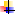 Качественные и количественные характеристики педагогического составаВ школе ведется мониторинг профессионального роста и профессиональных достижений каждого учителя. В него входит:итоги контроля (посещение уроков администрацией);качество обучения;выполнение программы;повышение квалификации и педагогического мастерства;результативность работы, достижения учащихся;обобщение опыта;диагностика;отчеты учителя по четвертям и за год.Анализ педагогических характеристикВ таблице представлена характеристика кадрового состава за 3 годаНаблюдается положительная динамика (+3,6%) количества педагогических работников с высшим образованием» за  последний год. Значительно уменьшилось количество педагогических работников со средним профессиональным образованием (-3,6%).Наблюдается увеличение учителей, имеющих высшую (+2,4%) и первую квалификационную категории (+1%).Педагоги школы активно проходили курсы повышения квалификации в текущем учебном году (+5,7%).Снижение по показателю «добровольная сертификация» обусловлено неготовностью педколлектива проходить данную процедуру. Значительно уменьшилось количество педагогов, участвующих в конкурсах разного уровня (-21,99%). Незначительное увеличение  по федеральным (+2,6%) и региональным наградам (+5,4%) обусловлено изменением педагогического состава.Работа по выявлению, обобщению  и распространению педагогического опытаВ течение учебного года работали временные творческие группы и проводились индивидуальные консультации по подготовке к городским семинарам, конкурсам профессионального мастерства.Педагоги принимали участие в городских и областных семинарах и конференциях, проходивших на базе образовательных учреждений города, МБОУ ДПО «НМЦ», КРИПКиПРО, где выступали с докладами, делились опытом работы, давали мастер-классы.Диссеминация опыта работы педагогов школы:	Практически все выступления, мастер-классы педагогов ориентированы на реализацию ФГОС.Участие педагогов в профессиональных конкурсах,  а также публикации в печатных изданиях и электронных СМИ – одно из важнейших средств совершенствования профессионального мастерства учителя в условиях модернизации и стандартизации системы образования. Педагоги  активно делятся опытом  работы через публикацию печатных работ и в интернет-изданиях.Публикации педагоговУчастие педагогов в конкурсном движении, бесспорно, способствует укреплению имиджа ОУ в системе образования. В текущем учебном году педагоги школы принимали участие в профессиональных конкурсах:Остертаг В.Е. - городской конкурс «Молодой педагог», сентябрь 2020, победитель конкурса;Щербина Е.Е. – муниципальный конкурс «Мой лучший урок», победитель конкурса;Шаламова О.А. - муниципальный конкурс методических разработок на иностранном языке, декабрь 2020, диплом лауреата (II место);Шаламова О.А. – муниципальный конкурс «Мой лучший урок», сертификат участника;Замяткина Д.И. - муниципальный этап Областного конкурса «ИТ- образование Кузбасса XXI века», сертификат участника;Окунцова А.Л. - муниципальный этап областного конкурса «Лучший образовательный сайт ОО»,  март 2021, лауреат конкурса; областной конкурс «Лучший образовательный сайт ОО», апрель 2021, участник;Горелова И.А., Замяткина Д.И., Акуленко М.В., Щербина Е.Е., Шитина О.А. - межрегиональный педагогический турнир, «Современный педагог», апрель 2021, диплом II степени.При подготовке конкурсных материалов, печатных работ, выступлений на педагогических мероприятиях всем педагогам, по мере их профессиональных затруднений, оказана методическая помощь через индивидуальные консультации, через слаженную работу ВТГ.Мониторинг профессионального роста педагоговНа сегодняшний день пути повышения квалификации педагога разнообразны: работа в методическом   объединении;   курирование   молодого   педагога   опытным   наставником, консультации   и   участие   в разнообразных семинарах, курсах, лекциях, творческих группах, диссеминация педагогического опыта. У всех форм повышения педагогической квалификации педагогов есть единая цель – помочь в решении актуальных задач, предоставить  возможность  выбора, многообразных, гибких, мобильных и динамичных путей обучения, стимулировать профессиональный рост и развитиепедагогов через непрерывное образование.В 2020-2021 учебном году плановую курсовую подготовку на базовых бюджетных и внебюджетных  длительных курсах в КРИПКиПРО, МБОУ ДПО «НМЦ» и других образовательных организациях (в объеме 72 и 120 часов) прошли 29 педагогов (по количеству курсов). Все заявленные курсы учитывают реализацию ФГОС НОО,ООО, СОО.Педагоги обучались в традиционной, накопительной, накопительно-дистанционной и дистанционной формах. Все учителя школы прошли курсы своевременно, выполнив в указанные сроки необходимые задания.  40 педагогов (64,5 % коллектива, по количеству педагогов) посетили семинары, вебинары, форумы.Список педагогов, прошедших курсовую подготовку в 2020-2021 учебном годуАттестация педагогов	Аттестация педагогических кадров является хорошим показателем творческой деятельности педагогов их профессионального роста, механизмом совершенствования управления качеством образования. В школе созданы все необходимые условия для проведения аттестации: своевременно изданы распорядительные документы, определены сроки прохождения аттестации для каждого аттестуемого, проведены индивидуальные  консультации. Аттестуемые педагоги были своевременно ознакомлены с регламентом о порядке аттестации педагогических и руководящих работников; требованиями к оценке квалификации и уровню профессиональной компетентности; образцом заявления, списком документов, оценочными формами.	В 2020-2021 учебном году процедуру  аттестации  на квалификационную категорию по должности «учитель» выдержали 15 педагогов (из них 9 на высшую, 6 – на первую категорию по заявлениям учителей). Аттестация способствует профессиональному росту педагогических работников школы и положительно сказывается на результатах их труда.Результаты  аттестации на квалификационную категорию педагогов МБОУ «СОШ №33» в 2020-2021 учебном  году	Процедуру добровольной сертификации с получением сертификата, свидетельствующего о профессиональной   компетентности руководящих и педагогических работников и успешно прошедших тестирование выдержали 6 педагогов школы: Лушникова Н.М., Жуйко С.В., Щербина Е.Е., Радионова И.А., Остертаг В.Е., Окунцова А.Л.Работа методического совета и предметных  методических  объединенийВ школе создан методический совет, план работы которого подчинен задачам методической работы и находится в соответствии с методической темой школы. В течение года методическим советом школы рассматривались следующие вопросы:анализ МР за прошлый учебный год, обсуждение плана работы МС на 2021-2022 учебный год;проведение текущей и промежуточной аттестации учащихся;корректировка	календарно-тематических	планов, проверка	выполнения государственных программ;подготовка и проведение муниципальных олимпиад;аттестация педагогов;работа с одаренными детьми;мониторинг	качества	преподавания и уровня усвоения обучающимися программного материала;повышение квалификации;участие педагогов школы в профессиональных конкурсах;тематические педсоветы;контроль готовности обучающихся к ГИА. В школе функционирует 6 предметных методических объединений. Методическое объединение имеет большие возможности для повышения профессионального уровня и результатов труда учителя.  	 Координацию деятельности методических объединений в течение года осуществлял методический совет школы.  Деятельность предметных методических объединений в 2020-2021 учебном году была подчинена единой методической теме и направлена на решение задач школы. 	Работа выстроена по следующим основным направлениям:- Изучение нормативных документов;- Изучение и внедрение в учебный процесс современных требований к уроку;- Согласование и анализ реализации учебных планов и программ, а также разработка и совершенствование их дидактического, материально-технического обеспечения;- - изучение современных  образовательных технологий, методик, передового опыта преподавания предметов;- изучение новинок методической литературы по данным вопросам;- изучение нормативно-правовой документации, изменений во ФГОС; - взаимопосещение и анализ уроков по системе подготовки обучающихся к ЕГЭ и ОГЭ;- проведение педагогических диагностик;- корректировка рабочих программ;- непрерывность и преемственность обучения и межпредметных связей;- работа с молодыми специалистами и вновь прибывшими учителями;- мониторинг качества обученности; - обмен опытом, полученным при посещении курсов ПК, семинаров, мастер-классов;- исследовательская и проектная деятельность педагогов и обучающихся;- работа учителей по темам самообразования;- участие педагогов в конкурсном движении;- диагностика профессиональных затруднений педагогов и помощь в их преодолении;- профессиональный стандарт педагога;- взаимопосещение и анализ уроков по реализации системно-деятельностного подхода, применению основных технологий в рамках реализации ФГОС;- обобщение опыта работы педагогов, портфолио учителя;- работа с одаренными (НПК, олимпиады, интеллектуальные мероприятия) и слабоуспевающими учащимися.	 Все заседания ШМО и наработки систематизированы в папках МО. Положительное в работе ШМО: использование активных форм проведения методических мероприятий: викторины, круглые столы, мастер-классы. Деятельность ШМО направлена на повышение профессиональной компетенции конкретного учителя и ориентирована на повышение качества обучения и эффективную реализацию ФГОС.В направлении работы с учениками, имеющими повышенный уровень учебной мотивации, учителя традиционно готовили ребят к предметным олимпиадам, участвовали с учениками в интеллектуальных и творческих конкурсах. На заседаниях МО работа четко планировалась, мероприятия проанализированы.   	В целях выявления уровня подготовки обучающихся по основному иностранному языку, химии, физике, оценки уровня освоения обучающимися предметного содержания курса иностранного языка, физики, химии и вявления тех элементов содержания, которые вызывают наибольшие затруднения у обучающихся в школе были проведены РКР по английскому языку (18.02.2021), химии на углубленном уровне (25.02.2021),  физике на углубленном уровне (10.03.2021) для учащихся 10 классаРезультаты РКР по английскому языку (10 класс)Соответствие отметкам по журналуРезультаты РКР по химии (10 класс, углубленный уровень)Соответствие отметкам по журналуРезультаты РКР по физике (10 класс, углубленный уровень)На основании полученных данных, можно сделать вывод о том, что большинство учащихся справились с выполнением заданий РКР: высокий уровень освоения материала по физике продемонстрировали обучающиеся, по остальным предметам в основном показали средний уровень освоения материала (отметка «4»). Для обучающихся, показавших недостаточный уровень освоения материала разработаны индивидуальные образовательные траектории обучающихся, даны рекомендации для учителей, родителей (законных представителей)Выводы: 1. Необходимо обратить особое внимание на выполнение проблемных заданий при прохождении тем по каждому предмету в 11 классе. 2. Формировать умение выполнять задания на соответствие. 3. Учить решать качественные задачи и задачи с развёрнутым ответом, так как процент выполнения этих заданий низок. Сравнивая результаты учащихся школы с результатами города и области, следует отметить, что в 2020-2021 г. результаты выше. Развитие системы работы с детьми, имеющими повышенные интеллектуальные способности Олимпиадное движение и исследовательская деятельность учащихсяШкольный этап всероссийской олимпиады школьников  проводился в период с с 21 сентября по 9 октября 2020 года. В школьном этапе предметных олимпиад принимали участие учащиеся 4-11 классов. В школьном этапе всероссийской олимпиады школьников приняло участие 343 учащихся 5-11 классов – 63,6% от общего количества учащихся 5-11 классов (469 учащихся 5-11 классов – 87,6% от общего количества учащихся 5-11 классов в 2019/2020 учебном году) в 19 предметных олимпиадах, а именно: по английскому языку, биологии, географии, истории, литературе, математике, обществознанию, ОБЖ, праву, русскому языку, физике, физической культуре, химии, экономике, информатике, технологии, экологии, музыке и ИЗО.Таблица № 1 «Сравнительный анализ количества участников школьного этапа всероссийской олимпиады школьников за три года»Вывод: в 2020-2021 учебном году наблюдается снижение количества участников на 126 (в сравнении с прошлым учебным годом, по причине противоэпидемологических мероприятий в период пандемии по распоряжению губернатора КО).Таблица № 2 «Сравнительный анализ количества участников школьного этапа всероссийской олимпиады школьников по предметам за три года»	Вывод: из таблицы № 2 наглядно видно, что наблюдается снижение количества участников школьного этапа всероссийской олимпиады школьников по следующим предметам: ОБЖ, физической культуре, химии, географии, экологии, физике, английскому языку. Таблица № 3 «Количество победителей и призеров школьного этапа всероссийской олимпиады школьников в 2020-2021 учебном году»Таблица № 4 «Сравнительный анализ количества победителей и призеров школьного этапа всероссийской олимпиады школьников за три года»Вывод: анализ данных, приведенных в таблицах № 3-4, показывает, что количество победителей и призеров школьного этапа всероссийской олимпиады школьников в 2020-2021 учебном году составляет 17,8% от общего количества участников в олимпиаде по общеобразовательным предметам (15,3 % в 2019-2020 учебном году) и количество победителей и призеров школьного этапа по сравнению с 2019-2020 учебным годом значительно уменьшилось – на 21 человек.	Наибольший показатель результативности участия в школьном этапе всероссийской олимпиаде школьников (более 50% победителей и призеров от общего количества участников) наблюдается по следующим предметам: физической культуре, ОБЖ, что свидетельствует о качественной подготовке участников олимпиады по данным предметам.Рекомендации:- руководителям ШМО провести детальный анализ олимпиадных работ, рассмотреть результаты анализа на заседаниях предметных ШМО;- учителям-предметникам осуществлять целенаправленную индивидуальную работу по подготовке участников муниципального этапа олимпиады; при подготовке учащихся к олимпиадам учесть типичные ошибки, допущенные школьниками при выполнении олимпиадных заданий муниципального этапа прошлого 2018/2019 учебного года.Информация об участии во Всероссийской олимпиаде школьников2020-2021 учебного года МБОУ «СОШ № 33» (5-11 классы)Количество учащихся в школе 915 (по состоянию на 01.06.2021г). Количество уч-ся 4-11 классов  637. В том числе: количество учащихся 4 классов 98. Количество учащихся 5-11 классов 539:в том числе: количество учащихся в 5-6 классов 195, количество учащихся в 7-8 классов 193, количество учащихся в 9-11 классов 151Информация об участии в школьном этапе городской олимпиады младших школьников2020-2021 учебного года МБОУ «СОШ № 33» ( 4 классы)Таким образом, участие школы во всероссийской олимпиаде 2020-2021 уч. г. оказалось очень результативным:- количество обучающихся 4  классов – 98 чел., фактов участия - 87 чел. – 88,7%  (количество участников олимпиады – 50 чел.- 51,02%)- количество обучающихся 5-6 классов – 195 чел.,  фактов участия - 94 чел. – 48,2% (количество участниковолимпиады – 130 чел. – 66,6%)- количество обучающихся 7-8 классов – 193 чел., фактов участия - 129 чел. -66,8%) количество участников олимпиады  - 101 чел.- 52,3%)- количество обучающихся   9-11классов –151  чел., фактов участия – 120 чел – 79,5% (количество участников олимпиады - 101 чел. – 66,9%Всего  фактов участия (большинство школьников участвуют в 2-х или 3-х предметных олимпиадах) 430 – 67,5%, участников с 4-11 класс 382 человек – 55,6%Информация об участии в школьном этапе Кемеровской олимпиады  школьников2020-2021 учебного года МБОУ «СОШ № 33» (5-11 классы).Анализ  XXII научно-практической конференции школьников«Творчество в школе – основа будущего  2020-2021»12 декабря 2020 года  и 22 февраля 2021 года в МБОУ «СОШ №33» состоялась XXIII научно-практическая конференция «Творчество в школе – основа будущего», посвященная 75-летию Победы в Великой Отечественной войне, 300-летию образования Кузбасса и Году науки и технологий.Основные цели конференции:привлечение творчески активных школьников к овладению знаниями и достижениями научной мысли, исследованиям, техническим разработкам;выявление и поддержка одаренных и способных детейстимулирование интереса школьников к интеллектуальной творческой деятельности;развитие интеллектуально-творческого потенциала личности учащихся путем совершенствования навыков исследовательского поведения и развития исследовательских способностей.Работа конференции строится на основе Положения, в котором отражены требования к работам участников.Проведена подготовительная работа, которая  заключалась в следующем:а) заседания методического совета школы по отслеживанию результатов работ с одаренными и имеющими склонности к учебно-исследовательской деятельности обучающимися;б) заседания предметных секций НОУ;в) консультирование лиц, ответственных за работу предметных секций, разработка и реализация плана работы предметных секций;г) консультирование обучающихся и их научных руководителей по вопросам содержания и оформления учебно-исследовательских и реферативных работ; д) создание творческой группы, непосредственно отвечающей за ход подготовки и проведение конференции;е) разработка и корректировка материалов конференции и программы ее проведения;ж) организация предзащиты. 12 декабря 2020 года – для учащихся 1-4 классов были организованы 3 секции: естественные науки, гуманитарные науки и Здоровье человека.22 февраля 2021 года – для учащихся 5 – 11 классов были организованы следующие секции:Гуманитарные науки (русский язык и литература) «Зеленая лампа» Гуманитарные науки (иностранный язык) «Окно в Европу»Гуманитарные науки (история) «Клио»Гуманитарные науки (краеведение) «Краеведение»Точные и технические науки (математика, физика, техническое творчество) «Алгоритм»Естественные науки (биология, экология, медицина и здоровье человека «Синтез и здоровье человека»	 В конференции приняли участие 30 учащихся 1-4 классов  и  47 учащихся 5-11 классов. Всего 77 учащихся представили 71 работ.  В рамках конференции была организована работа 9 секций (на конференции 2019-2020 учебного года – 9 секций), на которых были представлены 71 работ.Сводная ведомость по секциям конференции 2020 -2021 уч. г.На XXIII научно-практической конференции было представлено  71  различного вида исследовательских  работ (на 41 работ меньше, чем на  конференции 2019-2020 учебного года), которые выполняли 77 авторов  (на 56  меньше, чем на прошлой конференции).  Исследовательской работой школьников руководили 38 педагогов (14 педагогов начальных классов и 24 педагога 5-11 классов  (на 5  меньше, чем на прошлой конференции). По результатам работы конференции участникам были вручены 33 диплома, из них дипломами 1 степени были отмечены 10 работ, (10 участников), дипломами 2 степени были отмечены 10 работ (10 участников), 11 работ (13 участников)- были отмечены дипломами 3 степени, остальные отмечены грамотами  за участие.Информация о результатах за 2 годаИндивидуальные результаты (победители и призеры) учащихся 1-4 классовXXIII научно-практической конференции «Творчество в школе – основа будущего» 2020-2021 уч.г. (12.12.2020)Индивидуальные результаты (победители и призеры) учащихся 5-11 классовXXIII научно-практической конференции «Творчество в школе – основа будущего» 2020-2021 уч.г. (22.02.2021)	Жюри секций отметили ряд работ, сделанных на хорошем уровне относительно  элементов  исследования.  В  работах  выделяется  наличие личного  участия  в  разработке  темы  (личный  опыт,  опрос,  интервью).	Возросла способность ребят и к публичным выступлениям, умению вести дискуссию, отвечать на вопросы.	Многие ребята продемонстрировали хороший  уровень  подготовки,  высокую  эрудицию,  компетентность  в проблеме,  свободное  владение  материалом,  эмоциональность.  Доклады большинства  из  них  отличались  логичностью,  емкостью,  полнотой, познавательностью,  проблематичностью,  доступностью. Все  доклады сопровождались презентациями, опытами, схемами, диаграммами, демонстрационным материалом. 	В тоже время уровень ряда работ учащихся, представленных  на НПК, оказался  невысоким, в них отсутствовало исследование, некоторые из представленных работ имели низкую уникальность текста по программе антиплагиат. Педагогам необходимо обратить внимание на этот факт. Также жюри отмечает, что оформление отдельных работ не соответствует положению.	Необходимо активизировать исследовательскую работу с детьми в ОО, помня о её важности. Это кропотливая работа, она требует много времени. Одни педагоги боятся браться за исследовательские работы, так как не чувствуют себя компетентными в этом, другие имеют большую нагрузку, третьи не могут правильно распланировать работу.	Исследование нужно начинать с начала сентября, но первоначально, кажется, что впереди еще много времени, поэтому откладывают работу на более позднее время, в итоге оказывается, что сроки упущены, ничего не успели.	В нашей школе достаточно детей с высоким интеллектуальным потенциалом и познавательной активностью, которые могли бы интенсивно заниматься исследовательской деятельностью. Поэтому надо шире вовлекать учащихся в научно – исследовательскую деятельность, полнее использовать в индивидуальной работе с учащимися методы и приемы исследовательской деятельности. Это серьёзная проблема, однако, она требует к себе повышенного внимания и обязательного положительного решения.	По результатам школьной НПК на заседании методического совета было рекомендовано школьным методическим объединениям:1. Проанализировать результаты работы по вопросам подготовки школьников к научно - практической конференции.2.  Продумать и включить в план работы МО такие мероприятия, как проведение дней науки накануне НПК, когда учащиеся имеют возможность выступить с устными докладами и, при необходимости, доработать их.	Следующим шагом после участия обучающихся в школьной НПК является подготовка к НПК более высокого уровня.      В текущем учебном году учителя активно готовили уч-ся к выступлению на областных межвузовских олимпиадах КузГТУ, КемГУ, где ребята-старшеклассники показали хорошие результатыСведения о победителях, призерах олимпиад, НПК, интеллектуальных конкурсов (полный список участия  см. в приложении 1)Участие в просветительских акцияхУчастие в профильных школах, программах для одаренных детей в 2020-2021 уч.году	На основании анализа работы за 2020-2021 учебный год, хочется отметить творческую активность и полноценную профессиональную жизнь  большинства учителей школы. Особую помощь в реализации задач методической службы оказывают руководители ШМО, которых хотелось бы отметить: Щербина Е.Е., Жуйко С.В.,  Окунцова А.Л., Еременко Л.А., Зуйкова Е.Г, Акуленко М.В..	Активно откликались на участие в педагогических мероприятиях  профмастерства –  Окунцова А.Л., Еременко Т.Н.,  Щербина Е.Е., Шаламова О.А.,  Акуленко М.В., Остертаг В.Е., Горелова И.А.,  Шарапова Л.А., Еременко Л.А. Участвовать в различных мероприятиях с учениками с удовольствием соглашаются практически все учителя. В школе  есть костяк учителей, творческих, инициативных людей, с которыми легко работать в профессиональном плане, которые всегда идут навстречу и достигают хороших результатов. Дальнейшая деятельность методической службы будет спланирована на решении обозначенных проблем и укреплении уже имеющихся результатов:Совершенствование издательской деятельности педагогов школыПовышение мотивации педагогов к участию в конкурсах ОУ и профессиональных педагогических конкурсах  разного уровняПовышение профессиональной компетентности педагогов: дальнейшее изучение методик и вооружение учителя современными технологиями и техниками в процессе подготовки учащихся к ЕГЭ, ОГЭ, в процессе реализации ФГОС НОО, ООО, СОО.Диагностика профессиональных затруднений педагогов, формирование дальнейшей траектории индивидуального развития педагога в цифровой сфере. Интеграция образовательной и воспитательной деятельностиСовершенствование системы работы по повышению качества образования, обеспечение интеграции предметных МО с целью роста качества образованияПодготовка учителя к аттестации, ведение педагогического портфолио.3.	Анализ воспитательной  работы (заместители директора по УВР Царёва М.С.)Целью воспитательной работы МБОУ «СОШ №33» является личностное развитие школьников, проявляющееся:1) в усвоении ими знаний основных норм, которые общество выработало на основе этих ценностей (то есть, в усвоении ими социально значимых знаний); 2) в развитии их позитивных отношений к этим общественным ценностям (то есть в развитии их социально значимых отношений);3) в приобретении ими соответствующего этим ценностям опыта поведения, опыта применения сформированных знаний и отношений на практике (то есть в приобретении ими опыта осуществления социально значимых дел).Для достижения данной цели были выделены следующие задачи воспитательной работы на учебный год:реализовывать потенциал классного руководства в воспитании школьников, поддерживать активное участие классных сообществ в жизни школы;использовать в воспитании детей возможности школьного урока, поддерживать использование на уроках интерактивных форм занятий с учащимися; вовлекать школьников в кружки, секции, клубы, студии и иные объединения, работающие по школьным программам внеурочной деятельности и дополнительного образования, реализовывать их воспитательные возможности;организовать работу с семьями школьников, их родителями или законными представителями, направленную на совместное решение проблем личностного развития детей.инициировать и поддерживать ученическое самоуправление – как на уровне школы, так и на уровне классных сообществ; организовывать профориентационную работу со школьниками;реализовывать воспитательные возможности общешкольных ключевых дел,организовать работу школьных медиа, реализовывать их воспитательный потенциал; поддерживать деятельность функционирующих на базе школы детских общественных объединений;организовывать для школьников экскурсии, походы и реализовывать их воспитательный потенциал;развивать предметно-эстетическую среду школы и реализовывать ее воспитательные возможности.Практическая реализация цели и задач воспитания осуществляется в рамках различных направлений воспитательной работы школы. Каждое из них представлено в соответствующем модуле:классное руководство;школьный урок;курсы внеурочной деятельности;работа с родителями;самоуправление;профориентация;ключевые общешкольные дела;школьные медиа;детские общественные объединенияэкскурсии, экспедиции, походы;организация предметно-эстетической средыУчастники воспитательного процесса:заместитель директора по УВР и ВР;социальный педагог;школьный уполномоченный по правам участников воспитательно-образовательного процесса;педагоги дополнительного образования;педагог-психолог;классные руководители;учителя-предметники;классные коллективы.Содержание воспитательной работы:познавательная деятельность, расширяющая кругозор, любознательность школьника и формирующая потребность в образовании и интеллектуальном развитии;трудовая деятельность в виде самообслуживания, общественнополезного труда;художественная деятельность, развивающая эстетическое мировоззрение, потребность в прекрасном, способность различать и видеть прекрасное, способность к тонким эмоциональным отношениям;спортивная деятельность, способствующая здоровому образу жизни, красоте физической и высокой гигиене жизни;общественная деятельность, формирующая активную гражданскую позицию подростка и приобщающая его к возможности и желанию активного преобразования действительности;свободное общение, осуществляемое как досуг школьника, когда общение освобождено от предметной цели, а содержанием и целью его является общение с другим человеком.Подводя итоги воспитательной работы в 2020-2021 учебном году, следует отметить, что педагогический коллектив стремился успешно реализовать намеченные планы, решать поставленные перед ними задачи. Планомерная реализация поставленных задач позволяет организовать в школе интересную и событийно насыщенную жизнь детей и педагогов, что является эффективным способом профилактики антисоциального поведения школьников. Немаловажным фактором является постоянное повышение квалификации педагогов. В 2020-2021 учебном году 25 из 37 классных руководителей  прошли курсы повышения квалификации по программе «Организация деятельности педагогических работников по классному руководству». Стержнем годового цикла воспитательной работы школы являются ключевые общешкольные дела, через которые осуществляется интеграция воспитательных усилий педагогов («Школа – начало большого пути»,  «Новогодний калейдоскоп», «Творчество в школе – основа будущего» «Мы – наследники Победы»). Традиционные КТД в 2020-2021 учебном году:День знаний;День учителя;Уроки города;День пожилого человека;Осенняя и весенняя недели добра;День матери;Посвящение в первоклассники;«Мастерская Деда Мороза»; Новый год; Научно-практическая конференция;Неделя профориентции;Неделя профилактики Месячник оборонно-массовой работы; 8 марта; Фестиваль «Музыка – детям»; Всекузбасский субботник; День открытых дверей; День Победы; Последний звонок; Выпускной бал 11 –х классов.В связи со сложной эпидемиологической обстановкой школа была вынуждена адаптироваться к новым условиям работы. В 2020-2021 году был продолжен опыт проведения многих мероприятий в дистанционном режиме. Учебный год традиционно начался с праздника «Здравствуй школа!», но принять участие в нем смогли только ученики 1-х классов 7-12 сентября в школе проходила неделя Дополнительного образования, направленная на вовлечение в досуговую деятельность каждого школьника. 6 октября педагоги школы принимали поздравления от своих учеников и педагогов музыкальной школы №4. С 24 по 30 октября прошла  уже традиционна Неделя профилактики. Распространение нового вируса внесло корректив и в проведение осенних каникул, практически все мероприятия были проведены в дистанционном формате.  26 ноября для учеников начальной школы был организован День технического творчества. 3 декабря в школьном музее «Гвардеец» состоялся День неизвестного солдата, а 9 декабря День героев Отечества. 14-18 декабря в школе проходила благотворительная акция «Рождество всем и каждому». 21 декабря состоялось торжественное открытие ледовое поле и начал работу прокат коньков. В конце первого полугодия в холле школы прошла трансляция «Новогоднего марафона», в котором приняли участие 1-7 классы.Январь начался с проведения Дня памяти жертв холокоста и Дню снятия блокады. Февральский месячник военно-патриотического воспитания начался с празднования Сталинградской битвы. 13 февраля в школе прошел традиционный районный смотр юнармеских отрядов «Юнармеские отряды – к Обелиску Славы». 15-19 февраля ученики 3-6 посетили дни открытых дверей в Центре специальной подготовки допризывной молодежи «Витязь». 19 февраля состоялась торжественная церемония вступления в ряды «Юнармии», которую подготовили и организовали участники школьного юнармеского отряда «Вымпел». 22 февраля состоялась первая часть традиционной школьной научно-практической конференции «Творчество в школе – основа будущего», в которой приняли участие ребята из 2-4 классов. В рамках празднования Международного женского дня для сотрудников школы ученики и педагоги музыкальной школы №4 подготовили праздничный концерт. 15-19 марта в школе проходила благотворительная акция «Помоги четвероногому другу». В это же время стартовала экологическая акция «Охота на шкаф», которая продлилась один месяц.10-17 апреля в школе проходила выставка макетов «Классная система» в рамках плана реализации деятельности РДШ. 19-24 апреля в школе проходила «Весенняя неделя добра», в рамках которой прошел  Большой общешкольный субботник. 10-15 мая в холле школы состоялась трансляция марафона «Песни Победы», в котором приняли участие 1-4 классы. 14 мая состоялся традиционный день памяти ветерана Великой Отечественной войны, человека, чьим именем названа школа – Алексея Владимировича Бобкова. 22 мая состоялся праздник «Последний звонок» для выпускников 9, 11 классов. 29 мая прошел Выпускной бал для учеников 4-х классов. Окончился учебный год прекрасным праздником – Выпускным вечером для одиннадцатиклассников.  В течение года ученики принимали участие в субботниках, как Всекузбасских, так и общешкольных. На протяжении учебного года неоднократно проходили спортивные соревнования по различным видам спорта и играм. В 2020-2021 учебном году школа продолжила реализацию городского проекта «Развивающая суббота Кемеровского школьника». Важно отметить, что подавляющее большинство воспитательных мероприятий  и соревнований проходили именно в субботние дни в очном и дистанционном режиме. В рамках этого проекта было реализовано 101 очное и 12 дистанционных мероприятий, в которых приняли участие 763 ученика 1-8 классов и 311 родителей.  В рамках работы по привлечению к здоровому образу жизни проводились следующие мероприятия: конкурс рисунков и плакатов «Мы выбираем ЗОЖ», «О вреде курения», «Спорт, как альтернатива пагубным привычкам», единый городской урок «Правильное питание – здоровое питание». Это направление реализовывалось в мероприятиях по профилактике употребления ПАВ, мероприятиях, посвященных Международному Дню отказа от курения, Всемирному дню борьбы со СПИДом, Всемирному дню борьбы с туберкулезом.В становлении личности учащихся школа большую роль отводит нравственно-эстетическому воспитанию, которое способствует  духовному формированию личности, развитию творческих задатков, способностей и талантов. В рамках этого направления ученики принимали участие в различных конкурсах международного, всероссийского, регионального и городского масштаба.  Результатом совместной работы педагогов и учеников стала победа во Всероссийском конкурсе для детей и молодежи «Достижения юных» номинация «Изобразительное искусство», Всероссийском конкурсу фотографий «Сказочное лето», Городском конкурсе рецептов «Одобрено – дети», Городском конкурсе «Битва хоров», Районном конкурсе ДПТ « Душа моя в душе природы». В 2020-2021 учебном году 153 ученика школы стали участниками Всероссийского конкурса «Большая перемена».Большое воспитательное значение имеет экскурсия. За прошедший год ребята посещали экскурсии в музее «Красная горка», краеведческом музее, музее ИЗО, школьном музее «Гвардеец», школьном музее «Истории православия в Кузбассе». Немаловажная роль в школе отводится волонтерском движению. На протяжении учебного года участники волонтерского отряда «Альтаир» подготовили и провели такие мероприятия как: тренинг командообразования «Мы –команда», акция «Георгиевская лента», акция «Поздравляем жителей Ленинского района», День неизвестного солдата, квест к 300-летию Кузбасса и др. 32 ученика успешно прошли регистрацию на сайте DOBRO.ru, став всероссийским добровольцем. Итогом работы стала победа в городском конкурсе видеороликов «Новый взгляд».На протяжении вот уже нескольких лет начальная школа тесно сотрудничает и проводит совместные мероприятия с Государственной  библиотекой Кузбасса для детей и юношества, планетарием КемГУ, театром для детей и молодежи, детской музыкальной школой №4. Результатом такого взаимодействия является эстетическое, художественное, интеллектуальное развитие обучающихся. Немало важную роль занимает взаимодействие с партнерами в рамках спортивно-оздоровительного и патриотического направлений. Много лет школа сотрудничает с детской спортивной школой №2 и центром подготовки допризывной молодежи «Витязь». Результатом такого взаимодействия стали: 3 место в дистанционном городском первенстве «Осенний кубок», 3 место в районном смотре юнармейских отрядов «Юнармейские отряды – к Обелиску Славы», первое место в первенстве города по баскетболу, 2 место в первенстве города по пионерболу, второе место в региональных соревнованиях по стритболу, 1 место в областном конкурсе «Чирлидеры». На протяжении всего года команда школы принимала участие в соревнованиях «Школьной шахматной лиге» и завоевала 6 место среди всех городских команд.Учитывая анализ предыдущего года, необходимо было развитие в 2020-2021 учебном году работы в технической направленности. Что было сделано благодаря тесному сотрудничеству с Городским центром детского (юношеского) технического творчества.98 % всех учеников школы (896 человек) имеют сертификат ПФДО, что позволяет всесторонне развиваться в учреждениях дополнительного образования города Кемерово. 80% всех учеников 1-11 классов вовлечены в различные занятия внеурочной деятельности, такие как: ЮИД, «Юнармейский отряд», «Школьный театр», «ДПИ», «Шахматы в школе», «Волейбол» и др. В результате анализа посещаемости курсов внеурочной деятельности было предложено внести в план внеурочной деятельности на 2021-2020 учебный год следующие коррективы: убрать  куры «Здоровейка», «Основы функциональной грамотности», «В мире творчества» внести в учебный план, курсы «Основы финансовой грамотности», «Медиацентр «Свежий ветер», «Моя безопасность».В 2019-2020 году МБОУ «СОШ №33» вступила в ряды Всероссийской организации «Российское движение школьников». В течение года 54 ученика школы вступили в ряды «РДШ». Это позволило участвовать школе и ученикам в Форуме РДШ, «Классных встречах РДШ», а также принять участие в конкурсе «Выходи за рамки», в выставке «Классная система», в марафоне лидеров РДШ, по результатам которого активистка ШУС Республика «БЭМС» Овчинникова Алина получила путевку в центр «Сибирская сказка», а также завоевать 3 место в интеллектуально-познавательной игре для лидеров «Ты решаешь». Одним из ключевых направлений «РДШ» является «Юнармия». В 2020-2021 году в ряды всероссийской организации «Юнармия» вступили 45 старшеклассников школы.Анализируя вышесказанное, необходимо сказать, что воспитательная работа в 2020-2021 учебном году в МБОУ «СОШ №33» носила систематический характер, и, не смотря на пандемию коронавируса не останавливалась. Но в своей работе классные руководители редко привлекают к мероприятиям родителей, ветеранов, людей интересных профессий, от них редко исходит инициатива в проведении собственных воспитательных мероприятий, работа по профориентации ведется только в рамках внеурочной деятельности. Анализ воспитательной работы по классам показывает, что не все классы и классные руководители участвуют в мероприятиях, проводимых по плану школы, воспитательной работе уделяется недостаточное внимание в 1а, 1г, 2а, 2в, 3а, 3б, 6г, 7б, 7в, 7г, 8б, 8г классах.  Уделяют большое внимание воспитательной работе и принимают активное участие во всех школьных мероприятиях классы и классные руководители – 1в, 2б, 3в, 4в, 4г, 5а, 5б, 5в, 6б, 9в, 10а, 11а классах. В целях повышения статуса классного руководителя и педагогического мастерства в вопросе написание программ воспитания для класса рекомендовать классным руководителям 5г, 6а, 9в  классов принять участие в городском конкурсе «Самый классный классный». Важно отметить, что в новом учебном году школа продолжит работу по новой Программе воспитания, стремясь достичь единую для всей России цель - личностное развитие школьников, проявляющееся:1) в усвоении ими знаний основных норм, которые общество выработало на основе этих ценностей (то есть, в усвоении ими социально значимых знаний); 2) в развитии их позитивных отношений к этим общественным ценностям (то есть в развитии их социально значимых отношений);3) в приобретении ими соответствующего этим ценностям опыта поведения, опыта применения сформированных знаний и отношений на практике (то есть в приобретении ими опыта осуществления социально значимых дел).4.	Анализ работы заместителя директора по безопасности жизнедеятельности (заместители директора по БЖ Ким Н.Г)Главной задачей на 2020 -2021  учебный год было обеспечение комплексной безопасности учащихся и сотрудников школы во время трудовой и учебной деятельности, создания здоровых и безопасных условий работы, предупреждение детского и взрослого травматизма, безопасная эксплуатация здания, оборудования, технических средств обучения, создание оптимального режима труда и обучения.В течение года работа велась по следующим направлениям:Охрана труда и техника безопасностиПожарная безопасностьГражданская оборонаБезопасность дорожного движения.Антитеррористическая защищенность. Охрана труда и техника безопасностьПроблемы охраны здоровья и профилактика травматизма, создание безопасных условий труда находились под постоянным контролем администрации  и профсоюзного комитета школы. Вся работа по охране труда и профилактике травматизма проводилась в соответствии с действующими нормативными документами.В целях улучшения работы по созданию здоровых и безопасных условий труда в общеобразовательном учреждении были изданы приказы: «Об охране труда и соблюдении техники безопасности»; «О порядке обеспечения пожарной безопасности на территории и в здании ОУ»;«О создании комиссии по охране труда»;«О назначении ответственного за электрохозяйство»;«О создании комиссии по предупреждению травматизма».Постоянно ведутся журналы:журнал регистрации вводного инструктажа; журнал регистрации  инструктажа на рабочем месте; журнал регистрации  инструктажа учащихся по охране труда при организации общественно-полезного труда и проведении внеклассных и внешкольных мероприятий;журнал выдачи инструкций по охране труда для работников подразделений;журнал регистрации  несчастных случаев с учащимися во время учебно-воспитательного процесса;журнал проверки знаний по технике безопасности для сотрудников с первой группой электробезопасности.Проведен первичный инструктаж  с вновь принятыми сотрудниками на работу.Со всеми сотрудниками в течение учебного года проводились плановые и внеплановые инструктажи по охране труда и технике безопасности.Все работники ознакомлены с должностными обязанностями по охране труда.В целях укрепления здоровья в течение учебного года проходили спортивные соревнования по волейболу, баскетболу, пионерболу, отмечался Всемирный день здоровья, День борьбы с табакокурением, Всемирный день борьбы со СПИДом. Европейская неделя иммунизации, День борьбы с туберкулезом Проводились  акции: «Мы выбираем здоровый образ жизни», «Мир без наркотиков», «Белая ромашка».Проведена специальная оценка условий труда 24  рабочих места. Экспертиза по проведению специальной оценки условий труда показала, что  на всех рабочих местах прошедших СОУТ класс условий труда – 2.Ежегодно в образовательном учреждении проводятся профессиональные медицинские осмотры работников школы  и учащихся. Приказом назначены ответственные лица за соблюдением светового режима в учебных кабинетах и коридорах.Кабинеты повышенной опасности  оснащены медицинскими аптечками, постоянно обновляющиеся по мере необходимости, в состав которых входят медикаменты и перевязочный материал.В каждом кабинете имеется в наличии световой календарь и график проветривания помещения, поддерживается санитарно-гигенический режим.Составлено рациональное расписание уроков, не допускающее перегрузку и усталость школьников.Во время учебных занятий отводится время для проведения физкультминутки и гимнастики  глаз.На уроках по окружающему миру, физической культуре, биологии, ОБЖ формируется потребность в здоровом образе жизни у учащихся  и формируются здоровые взаимоотношения с окружающим миром и самим собой.В помощь для педагогов  в  учительской имеется в наличии  стенд  по охране труда с методическими и информационными материалами для проведения уроков безопасности, инструктажей по охране труда и технике безопасности, пожарной и антитеррористической безопасности. По плану проводилась физкультурно-оздоровительная работа (посещение учащимися спортивных секций школы, школьных спортивных мероприятий, школьных оздоровительных лагерей в каникулярное время, а также посещение спортивных школ).В течение учебного года проводился административно-общественный контроль за состоянием условий и безопасности труда на рабочих местах, проверка состояния охраны труда и техники безопасности  в кабинетах повышенной опасности.Постоянно оказывалась  помощь заведующим кабинетами  и классным руководителям при оформлении документации по охране труда  и проведении инструктажей  учащихся.Проводились проверки на соблюдение   правильности записей  в классных журналах о проведении инструктажей с учащимися по охране труда при проведении занятий по физике, биологии, химии, информатике, физическому воспитанию, технологии.Осуществлялся контроль за использованием и хранением химических реактивов в кабинете химии.В школе имеется медицинский кабинет, в котором проводятся профилактические мероприятия, медицинские осмотры учащихся, оказывается первая медицинская помощь.Обеспечено своевременное расследование несчастных случаев с учащимися. В течение 2020 – 2021 учебного года   несчастных случаев с учащимися и работниками школы не было.Сведения о травматизме  обучающихсяМБОУ «СОШ № 33»  за период с 2011 – 2016 учебный годПричина этого несчастного случая с учащимся во время учебного процесса – это несоблюдение правил поведения во время уроков и перемен  и нарушение Устава школы. По факту несчастных  случая с учащимися  проведена следующая работа:ребенку в медицинском кабинете была оказана первая медицинская помощь и сообщено родителям о несчастном случае;по согласованию с родителями пострадавшие были доставлены в травмпункт МАУЗ КО «ОДКБ»; приказом была назначена комиссия по расследованию несчастного случая с обучающимся; взяты объяснительные у очевидцев несчастного случая, учителя, пострадавшего;составлены акты формы Н -2.отправлены служебные записки в управление образования о несчастных случаях;проведены внеплановые инструктажи с учащимися 7 «Б» класса: «О правилах поведения во время уроков и перемен»; проведены внеплановые инструктажи с педагогическим коллективом: «О мерах принимаемых в связи с несчастным случаем с обучающимся». составлена памятка о первоочередных мерах, принимаемых в связи с несчастным случаем с учащимися.В помощь классным руководителям для проведения инструктажей с учащимися 1- 11 классов  мною предлагаются памятки, инструкции, видеофильмы, плакаты, презентации, беседы. Среди сотрудников школы травматизм отсутствовал.Важным фактором, положительно влияющим на здоровье, является питание. Школьная столовая обеспечивает учащихся полноценным горячим питанием. Также выделены средства на питание детей из малообеспеченных семей. Меню разнообразное. Всегда имеются первые блюда, молочные каши, блюда из мяса, рыбы, курицы, овощные блюда, напитки. Контроль за качеством приготовления блюд осуществляет школьный медицинский работник.В сентябре 2020 года был проведен месячник безопасности, в  процессе проведения которого прорабатывались вопросы  по охране труда и техники безопасности, правила поведения в чрезвычайных ситуациях, при возникновении пожара, при угрозе или возникновении террористического акта.По плану проводились тренировочные эвакуации учащихся и педагогического коллектива в случае чрезвычайной ситуации.Постоянно  осуществляется контроль за исправностью и безопасностью используемых в образовательном процессе оборудования, приборов, технических и наглядных средств обучения.Обеспечивается  безопасность учащихся при организации экскурсий, вечеров отдыха  и других внешкольных мероприятийI I.  Пожарная безопасностьВ целях обеспечения пожарной безопасности проведены следующие мероприятия:Разработаны и утверждены следующие документы по пожарной безопасности:а) планы, инструкции;б) приказы:«Об обеспечении пожарной безопасности»;«О назначении должностных лиц, ответственных за пожарную безопасность».Уточнены схемы эвакуации детей и персонала.Один    сотрудник  заместитель директора по БЖ Ким Н.Г. прошла обучение  в Кузбасском региональном институте повышения квалификации и переподготовки работников образования Центр комплексной безопасности образовательного учрежденияПроведены четыре учебные эвакуации детей и персонала (сентябрь, ноябрь, декабрь, март ) на случай возможности возникновения пожара.Проводились проверки:а)  средств пожаротушения;б) противопожарного режима подсобных помещений, кабинетов повышенной опасности и учебных кабинетов;в) состояния путей эвакуации и запасных выходов;г) документации по пожарной безопасности;Оформлены стенды по пожарной безопасности.Проведены занятия с педагогическим коллективом по пожарно-техническому минимуму, противопожарные инструктажи (вводный, первичный, повторный, внеплановый).Территория постоянно содержится в чистоте. Отходы и мусор регулярно убирают и вывозят с территории школы.В течение учебного года осуществлялось обучение обучающихся 1-11-х классов по пожарной безопасности на уроках ОБЖ и минутках  безопасности. Приняли участие в городском месячнике по пожарной безопасности «Останови огонь 2020», участие в конкурсе детского творчества, посвященного Дню Российской пожарной охраны «Скажи пожарам нет».Обеспечивалось соблюдение правил пожарной безопасности при проведении общешкольных мероприятий, вечеров, праздников.Проведен семинар с педагогическим коллективом на тему: «Средства пожаротушения и их использование»  (12.02.2021 г).В целях обеспечения  электробезопасности:    Издан приказ  «О порядке использования и эксплуатации электронагревательных приборов», на основании которого запрещено:применение электронагревательных приборов в местах, где их применение не предусмотрено производственной необходимостью; применение электрических приборов с открытыми спиралями;применение электронагревательных приборов допускается при наличии письменного разрешения директора школы на их использование;составлена и утверждена инструкция «О мерах электробезопасности в здании МБОУ «СОШ № 33»;в здание школы установлено дежурное освещение;электрощитовая школы, электрощиты освещения на этажах, электрическое оборудование в помещениях школы проверялись на соответствие требованиям,  закрыты на замок и опечатаны. В школе по мере поступления заменяются электросветильники;согласно графику проводится проверка электрощитовой и состояние электропроводки в помещениях ОУ;в исправном состоянии  содержатся электророзетки и электровыключатели; учебные кабинеты на 100 %  обеспечены электрическими фонарями на случай отключения электроэнергии; проведен  инструктаж по электробезопасности сотрудникам ОУ  1 квалификационной группы  (сентябрь  .).        III. Гражданская оборона:Главной задачей органов управления, сил ГО и РСЧС является совершенствование знаний, умений и навыков, направленных на реализацию государственной политики в области снижения рисков и смягчения последствий ЧС природного и техногенного характера. Для решения данной задачи в школе проводились следующие мероприятия:В течение  учебного года разрабатывались документы и проводились специальные учения (тренировки по действиям обучающихся и педагогического коллектива в ЧС и экстремальных ситуациях, тренировки по плану ГО;На основании организационно-методических указаний Главного управления МЧС России по Кемеровской области проводится  обучение руководящего состава с личным составом формирований гражданской обороны и групп, не входящих в формировании;Проводились плановые и целевые инструктажи по вопросам ГО и ЧС с персоналом и обучающимися;В учебных кабинетах оформлены уголки по действиям при возникновении ЧС;Ежедневно проводится осмотр здания школы в целях предупреждения ЧС, террористического акта, пожарной безопасности;В ноябре 2020 года проведен семинар для педагогического коллектива по оказанию первой медицинской помощи пострадавшим.Для работы образовательного учреждения в случае ЧС природного, техногенного и криминогенного характера имеются инструкции по действиям персонала на все возможные чрезвычайные ситуации.Разработана схема оповещения педагогических работников в нерабочее время о ЧС природного и техногенного характера. Во всех кабинетах повышенной опасности имеются планы эвакуации учащихся. На уроках ОБЖ были показаны видеофильмы, рассказывающие о ЧС природного и техногенного характера и о правилах поведения при них.Классные руководители на родительских собраниях рассматривали вопросы об обеспечении безопасности детей в учебное и внеучебное время. Для учащихся и родителей оформлялись информационные стенды: «Знать, чтобы выжить», «Осторожно, огонь!», «Правила поведения при наводнении», «Осторожно, тонкий лёд!», «Правила поведения на воде и у воды».Основной способ оповещения сотрудников и обучающихся о ЧС – это подача сигнала АПС и три длинных звонка. Кроме того,  в школе создана эвакуационно-спасательная группа, которой руководит зам. директора по ВР  Царева М. С. В обязанности этой группы входит оповещение и эвакуация учащихся и сотрудников из здания школы.  Образовательное учреждение не располагает укрытием  сотрудников и обучающихся на случай чрезвычайной ситуации, но в каждом классе имеются в наличии средства индивидуальной защиты.Преподавание по курсу ОБЖ: обучение и подготовка проводилась на основании требований Законов Российской Федерации:«Об обороне»;«О гражданской обороне»;«О воинской  обязанности и военной службе»;«О защите населения и территории от ЧС природного и технического характера»;«О защите населения и территории Кемеровской области от ЧС природного и технического характера».Программа по курсу ОБЖ выполнена по всем разделам. В 2020 году на основании Федерального Закона «О воинской обязанности и военной службе» поставлены на воинский учет  20  учащихся .р. Юноши 10 класса приняли активное участие в марафоне допризывной молодежи.IV.  Безопасность дорожного движения:В течение многих лет в школе проводится комплексная систематическая работа по профилактике детского дорожно-транспортного травматизма,  целью которой является создание условий для формирования у школьников устойчивых навыков безопасного поведения на улицах и дорогах и воспитания грамотных и дисциплинированных участников дорожного движения.  Охрана жизни и здоровья детей предполагает организацию обучения правилам дорожного движения таким образом, чтобы у каждого субъекта учебно-воспитательного процесса (учителя, родителя, законного представителя или учащегося) сформировалась жизненно важная потребность не только в изучении, но и соблюдении правил дорожного движения.Организация работы образовательного учреждения по профилактике ДДТТ строилась с учетом возрастных особенностей детей и представлена по направлениям:методическая работа: Методическое обеспечение образовательного процесса;Сопровождение мероприятий по БДД;Создание информационной базы методических материалов по БДД для работы с учащимися и их родителямиорганизационная работа:Организация и проведение внеклассных мероприятий по БДД;Проведение конкурсов, работа по созданию и систематизации видеоматериалов;Проведение совместных акций с инспектором ГИБДД, встречи инспектора ГИБДД с обучающимися и их родителями);просветительская работа Оформление детских работ по ПДД;Создание и демонстрация работ фото и видеоматериалов по БДД;Оформление демонстрационного стенда для учащихся и их родителей; Создание презентаций по БДД;Обновление печатной продукции по профилактике ДДТТ;Выступление членов отряда ЮИД «Главная дорога» перед учащимися начальных классов и воспитанниками детских садов;Важнейшим направлением деятельности образовательного учреждения по профилактике детского дорожно-транспортного травматизма является и работа с родителями, поскольку основным способом формирования у детей навыков поведения,  является наблюдение, подражание взрослым и  прежде всего своим родителям. Целью данной работы является поддержание у родителей учащихся интерес к безопасности и здоровью детей как участников дорожного движения. Родители активно привлекаются к оформлению уголков безопасности в начальной школе, выполнению различных домашних заданий, затрагивающих вопросы безопасного поведения детей на улице. Занятия с учащимися 1-11-х классов по ПДД проводятся на классных часах,  уроках  безопасности (на начальной ступени на уроках «Окружающий мир, на средней и старшей ступенях в курсе ОБЖ и биологии).В МБОУ “СОШ №33»  два раза в неделю проводятся занятии  отрядов ЮИД «Главная дорога» старшее звено и отряда ЮИД «Светофорик» младшее звено.Октябрь 2020 г. Отряд ЮИД «Светофорик» принял участие в районном  конкурсе «Юный пешеход».Регулярно проводятся встречи  с инспекторами ГИБДД представителями МВД. Просматриваются фильмы  «ПДД для пешеходов». На десяти минутках безопасности  проводятся инструктажи по правилам  поведения на улице и на проезжей части дороги.Июнь 2020 г.  Отряд  «Непоседы» участвовал в акции «Внимание , водитель».Сентябрь 2020 г. учащиеся школы посещают «Автогородок».Февраль 2021 г. Отряд ЮИД участвовал в районном конкурсе «Юный пропагандист». Март 2021 г. МБОУ “СОШ №33»  приняла участие в городском конкурсе «Лучшая страница по безопасности дорожного движения на официальном сайте образовательной организации».Апрель 2021 г. ученики МБОУ “СОШ №33»  приняли участие в районном этапе городского конкурса «Безопасное колесо». Май 2021 г. отряд ЮИД дистанционно принял участие  в городском конкурсе  сочинений по безопасности дорожного движения «Немного о дорогах». В сентябре 2020 г. МБОУ “СОШ №33»  участвовала в месячнике безопасности, в феврале 2021 г. в неделе безопасности дорожного движения.На третьем  этаже оформлен стенд «Светофор».   На третьм этаже находится учебный пешеходный переход. Проводятся занятия по ПДД перед каждыми школьными каникулами. Классными руководителями  проводятся минутки безопасности «Безопасный путь домой», на которых обращают внимание учащихся на безопасный путь следования из школы.  В классных уголках безопасности оформлена страничка «ПДД». Инспектор регулярно  проводит беседы по профилактике дорожно-транспортного травматизма с учащимися, выступает на общешкольных родительских собраниях. На уроках основ безопасности жизнедеятельности проводятся занятия с демонстрацией видеофильмов по правилам дорожного движения,  уроки-викторины. Организована работа отряда ЮИД «Главная дорога». Основным результатом работы образовательного учреждения по профилактике детского дорожно-транспортного травматизма можно считать:- создание оптимальных условий для поддержания жизни;- вовлечение наибольшего числа обучающихся и их родителей в изучение правил дорожного движения.Детский дорожно-транспортный травматизм  – одна из самых больших проблем безопасности дорожного движения. За текущий учебный год в ОУ ДДТТ отсутствовал.В целях  предупреждения травматизма  и его недопущения в  следующем учебном году необходимо продолжить работу по профилактике детского дорожно-транспортного травматизма, усилить работу  над снижением нарушений Правил дорожного движения. Отряд ЮИД участвовал в районных конкурсах:«Юный пропагандист»;«Юный пешеход» - посвящение в юные пешеходы;«Дорожный знак на новогоднюю елку»;«Письмо водителю»;«Юный автомобилист»;«Безопасное колесо».VI . Антитеррористическая защищенностьВо избежание террористических актов в МБОУ «СОШ № 33 » и прилегающей территории в соответствии с приказом  «О мерах по усилению бдительности, обеспечения безопасности жизни и здоровья детей, сотрудников и жизнедеятельности общеобразовательного учреждения» проведены следующие мероприятия:В целях обеспечения надежной охраны здания, помещений и имущества, безопасного функционирования образовательного учреждения, своевременного обнаружения и предотвращения опасных проявлений и ситуаций, поддержания порядка и реализации мер по защите персонала и обучающихся в период их нахождения на территории в здании школы и упорядочения работы ОО  заключен договор на оказание охранных услуг     с  ООО ЧОП «К-Безопасность»;Здание школы оснащено  кнопкой вызова вневедомственной охраны, а также системой автоматизированной пожарной безопасности;Все учащиеся и сотрудники ознакомлены с ситуацией возможности возникновения террористических актов;Ежедневно, три раза в сутки, а также в ночное время не реже 3-х раз производится обследование здания школы и прилегающей территории с целью недопущения нахождения подозрительных предметов, способных привести к разрушению здания, угрозе жизни учащихся и сотрудников;В ОУ установлен контрольно-пропускной режим (охрана, дежурный администратор и дежурный учитель не  допускают проникновение в здание посторонних лиц);Для предупреждения и предотвращения террористических актов в здании школы и на прилегающей территории разработана «Инструкция по противодействию терроризму», требования которой должны строго соблюдать постоянный состав (руководители, педагоги, рабочие) и обучающиеся образовательного учреждения.Практические мероприятия по предотвращению актов терроризма в образовательном учреждении и на его территории:Подвальные и подсобные помещения содержатся в порядке;Постоянно ведется видеонаблюдение школьной территории;Запасные выходы закрыты и опечатаны;Контролируется выдача ключей от учебных помещений педагогам и сдача ключей после окончания занятий;Постоянный состав ОУ прибывает на свои рабочие места за 10-15 минут до начала занятий с целью проверки их на предмет отсутствия посторонних и подозрительных предметов;В начале и конце учебного года согласно плану проводилась тренировочная эвакуация сотрудников, обучающихся;В здание ОУ существует пропускной режим:При входе в школу ежедневно дежурит администратор и классный руководитель дежурного класса;Родители учащихся пропускаются в школу в предварительно указанное  учителем время перед началом занятий или после занятий, сотрудник охраны заносит данные о посетителе в журнал регистрации;Запрещен вход в школу любых посетителей, если они отказываются предъявить документы удостоверяющие личность и объяснить цель посещения; Проезд технических средств и транспорта для уборки территории и эвакуации мусора, завоз материальных средств и продуктов осуществляется под строгим контролем.Таким образом, в школе ведётся большая работа по созданию безопасных условий сохранения жизни и здоровья обучающихся и работников, а также материальных ценностей школы от возможных несчастных случаев, пожаров, аварий и других чрезвычайных ситуаций. Весь наш педагогический коллектив, конкретно каждый учитель на уроках и вне их является гарантом безопасности ребенка во время учебного процесса.Задачи на 2021 - 2022 учебный год:Обеспечение здоровых и безопасных условий образовательного процесса в соответствии с действующим законодательством о труде, межотраслевыми и ведомственными нормативными документами  и иными локальными актами по охране труда и уставом школы. Провести специальную оценку условий труда на рабочих местах.Обеспечение безопасной эксплуатации здания школы, оборудования, приборов, технических и наглядных средств обучения.Проведение профилактической работы по предупреждению травматизма и снижению заболеваемости среди работников и обучающихся.Прививать и формировать у детей осознанные навыки безопасного поведения на дорогах, повышение педагогического мастерства в  сфере образования в области безопасности дорожного движения.Установить дополнительное внешнее видео наблюдение на территории школы  для обеспечения безопасности и антитеррористической защищенности образовательного учреждения.Для обеспечения безопасности и антитеррористической защищенности образовательного учреждения установить въездные ворота на жесткой фиксации.Установить новые аккумуляторы аварийного освещения с целью противопожарной защиты учебного учреждения.Установить автоматическое отключении при пожаре систем общеобменной вентиляции в помещениях здания, оборудованного автоматической пожарной сигнализацией.У эвакуационного выхода №7 учебного учреждения установить пандус соответствующий требованиям пожарной безопасности.Организовать работы по планово-предупредительному ремонту с учетом документации заводов изготовителей на оборудование установки пожарной сигнализации, необходимо заменить 300 штук потолочных дымовых пожарных извещателей.5. Анализ  работы школьной библиотеки (заведующая  библиотекой Лодягина Т.А.)Общие сведения о библиотеке.Работа школьной библиотеки была построена согласно плану работы библиотеки.Основными направлениями деятельности библиотеки являются:- Формирование и удовлетворение потребностей учащихся и педагогов; приобщение детей к чтению, к мировой и национальной культуре; пропаганда ценности чтения и книги; -  Содействие учебно-воспитательному процессу и самообразованию путем библиотечного и информационно-библиографического обслуживания учащихся, педагогов;Для реализации этих задач библиотека комплектует универсальный фонд учебными, художественными, справочными, методическими документами, проводит индивидуальную и массовую работу с читателями.Количественная характеристика читателейВсего читателей –690 чел.Из них: Учащихся – 644Учителя школы – 46 человекЧитателями библиотеки являются  учащиеся и сотрудники школы. Количество обучающихся в школе: Объем библиотечного фонда:Книжный фонд библиотеки составляет - 22867 экземпляров. Основной фонд библиотеки - это художественная, научно-популярная, методическая, справочная литература;учебников   – 17426 экземпляра.  Книги в библиотеке расставлены соответственно технологии работы школьной библиотеки: по библиотечной классификации, по возрасту учащихся, отдельно расположена методическая литература, подписные издания, справочно-библиографические издания.В библиотеке имеется и тематическая расстановка книг: «Сказки»;«Повести и рассказы»;«литература для старших классов»;«Литература для экзаменов»;«Зарубежная литература»; «Методические пособии»;Проведена работа по оформлению  заказа учебников на новый учебный год совместно с  директором школы, учителями-предметниками. Составлен и оформлен заказ учебников на 2021-2022 учебный год с учётом ФГОС . Учебники были приобретены за счет финансирования государства на сумму 264242руб., за счет спонсоров на сумму 60060руб., за счет родителей на сумму 139986руб. Для обеспечения учета при работе с основным фондом ведется следующая документация:Книга суммарного учета основного фонда;Инвентарная книга;Акты:- на списание устаревшей литературы;- на литературу, переданную в дар;Накладные на книги;Каталоги и картотеки.Для обеспечения учета при работе с учебным фондом ведется следующая документация:Книга суммарного учета  учебного  фонда;Каталог учебников;Накладные на учебники;Акты на списание  учебников;Журнал выдачи учебников по классам.Работа по пропаганде библиотечно-библиографических знаний. Справочно-библиографическая работа Для ознакомления пользователей с минимумом библиотечно-библиографических знаний проводятся библиотечные уроки, которые включают:  знакомство с правилами пользования библиотекой, знакомство с расстановкой фонда. Все библиотечные уроки проводились в игровой форме.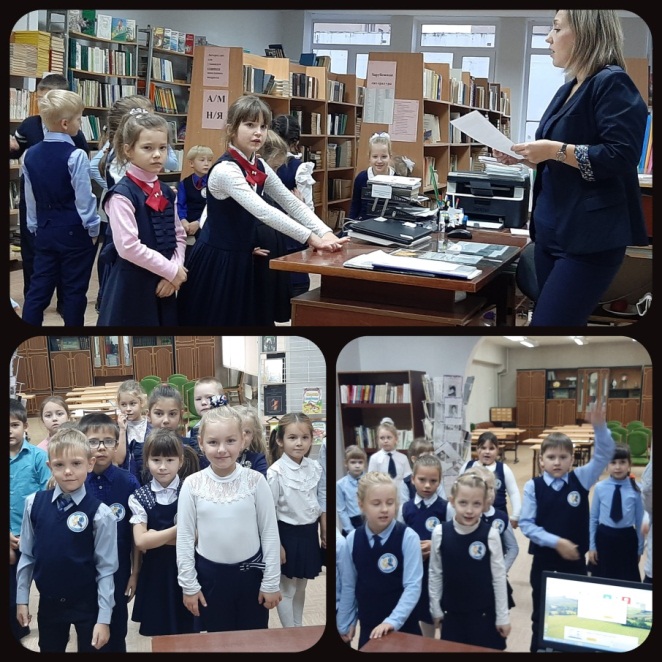 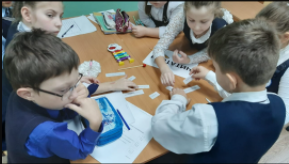 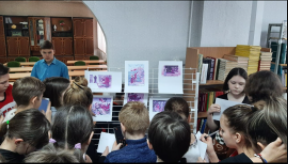 Воспитательная работа В течение учебного года в библиотеке велись массовые мероприятия в различных формах, они помогают учащимся эмоционально воспринимать значение, смысл, содержание как литературных произведений, так явлений и событий. Не последнюю роль играет и принцип наглядности. Чем красочнее и ярче подаваемый материал, тем сильнее будет его влияние. Поэтому очень важно использовать не только живой язык, но и иллюстрированный материал, музыку, видеоматериалы. В течении учебного года проведено следующие мероприятия: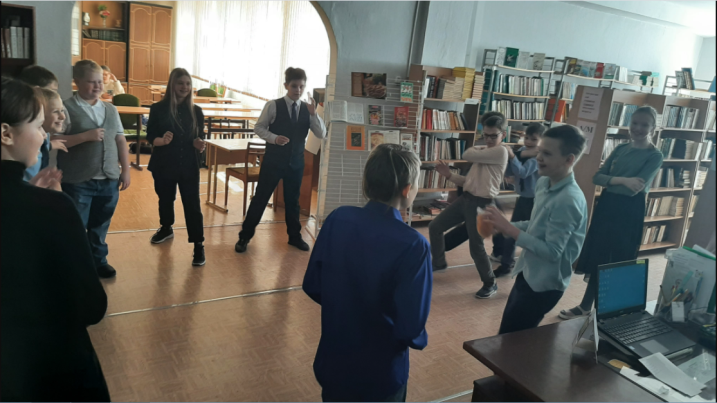 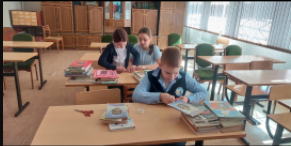 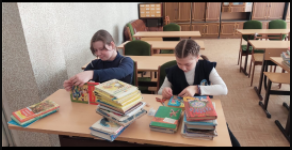 Организация выставок.Книжные выставки - хорошая форма работы по пропаганде книги, и библиотека широко использует эту форму работы.
В библиотеке имеются постоянно действующие книжные выставки,   Информационная работаВ течение года был сформирован электронный каталог с которым ведётся работа  книжного фонда. Большая работа проводилась библиотекарем с учебниками.  Поступающие учебники заказанные через АИС, своевременно оформляются (распаковываются, штампуются), в бухгалтерию своевременно подаётся отчёт. Ведётся картотека учебников и другая необходимая документация. Для складирования учебников имеется отдельное помещение, так же в школе имеются электронные учебники. В конце учебного года  по графику проходит сдача учебников  и АКЦИЯ «Подари учебник школе» . Подарено учебников в количестве 118 штук.Повышение квалификацииПедагог - библиотекарь посещает все семинары, совещания, занятия и мероприятия.-обменивается и использует опыты работы лучших школьных библиотекарей;-ведется работа по самообразованию;Выводы:План работы библиотеки выполнен. Главной задачей библиотеки на следующий год является 100% обеспечение учебниками. Привлечение читателей.                              Показатели /Класс1234ИТОГОУспевают %Безотметочное обучение100%100%100%100%ОтличникиБезотметочное обучение21222063ХорошистыБезотметочное обучение453353131Процент качестваБезотметочное обучение68697471Не успевают-----Показатели /Класс56789ИТОГОУспевают %100 %100%100%100%100%100%Отличники13221119Хорошисты4440313221168Процент качества644032362238%Показатели /Класс1011ИТОГОУспевают %100%100%100%Отличники123Хорошисты121527Процент качества52%61%57%Террит орияКол-во участн иков РККРв 4-х класса хСредн ийбалл выпол нения РККР(макс балл 37)Средн ий % выпол нения РККРКол-во участников, имеющих недостаточн ый уровень подготовки дляпродолжени я обучения в основной школеДоля участников, имеющих недостаточ ный уровень подготовки дляпродолжен ияобучения в основнойшколеВыполнение заданий, проверяющих сформированностьметапредметных результатов, %Выполнение заданий, проверяющих сформированностьметапредметных результатов, %Выполнение заданий, проверяющих сформированностьметапредметных результатов, %Выполнение заданий, проверяющих сформированностьметапредметных результатов, %Выполнение заданий, основанных напредметном содержании, %Выполнение заданий, основанных напредметном содержании, %Выполнение заданий, основанных напредметном содержании, %Выполнение заданий, основанных напредметном содержании, %Террит орияКол-во участн иков РККРв 4-х класса хСредн ийбалл выпол нения РККР(макс балл 37)Средн ий % выпол нения РККРКол-во участников, имеющих недостаточн ый уровень подготовки дляпродолжени я обучения в основной школеДоля участников, имеющих недостаточ ный уровень подготовки дляпродолжен ияобучения в основнойшколеЧитател ьская грамотн ость, %Познава тельные УУД, %Комму никати вные УУД,%Регуля тивны е УУД,%Лите рату рное чтен ие, %Русс кий язык,%Мате мати ка, %Окруж ающи й мир,%Кемер овскаяобласт ь3079224,4966,19527217,1272,4568,4558,1747,7575,5061,4058,2375,60Кемеровский ГО641125,2668,2898215,3273,8170,0861,2252,4777,6962,2362,5675,33МБОУ СОШ№339228,3776,6722,1778,0779,8464,3161,6877,6175,1073,2286,09Группы участниковКол-во ООКол-во участников2345Вся выборка2988511910205,4828,5946,3119,62Кемеровская обл.590311717,3129,945,3717,41Кемеровский7264977,727,2745,2719,76МБОУ «СОШ №33» 954,2117,8936,8441,05Группы участниковКол-во ООКол-во участников2345Вся выборка2960711822802,9620,9143,7232,41Кемеровская обл.591315484,1822,7543,8929,18Кемеровский7265183,9718,2142,6435,18МБОУ «СОШ №33» 953,1612,6351,5832,63Группы участниковКол-во ООКол-во участников2345Вся выборка2784110773791,1219,655,4223,86Кемеровская обл.591313991,2620,555,8122,43Кемеровский7264861,1116,5953,9528,35МБОУ «СОШ №33» 971,039,2861,8627,84№ п/пФИО выпускников, отмеченных федеральной медальюФИО выпускников, отмеченных аттестатом особого образцаЗолотой знак «Отличник Кузбасса»1Афонина Юлия ЕвгеньевнаАфонина Юлия ЕвгеньевнаАфонина Юлия Евгеньевна2Потапова Валерия АндреевнаПотапова Валерия АндреевнаПотапова Валерия Андреевна№ п/пПредмет ЕГЭКол-во участников ЕГЭкол-во%кол-во%кол-во%кол-во%кол-во%средний балл по предмету№ п/пПредмет ЕГЭКол-во участников ЕГЭ0-"порог"0-"порог""порог"-69"порог"-6970-7970-7980-8980-8990-9990-99средний балл по предмету1Русский язык281346,40%932,10%414,30%27,20%71,02Математика Пр.161487,50%212,50%53,03Физика7114%686%484Химия4250%125,00%125%645Биология7114,30%571,40%114,30%526Информатика и ИКТ3267%133%597Обществознание9667,00%111%111%111%678История11100%529Литература6350233,3116,7721Английский язык1110044Наименование ОУФИО
выпускникаБаллФИО
учителяРусский языкРусский языкРусский языкРусский языкМБОУ "СОШ № 33"Агеева Мария Евгеньевна94Жуйко Светлана ВикторовнаМБОУ "СОШ № 33"Мальцева Виктория Владимировна96Жуйко Светлана ВикторовнаХимияХимияХимияХимияМБОУ "СОШ № 33"Семеряк Владислав Викторович93Акуленко Марина ВладимировнаОбществознаниеОбществознаниеОбществознаниеОбществознаниеМБОУ "СОШ № 33"Потапова Валерия Андреевна90Лапицкий Александр ГеннадьевичНаименование ОУФИО
выпускникаБаллФИО
учителяРусский языкРусский языкРусский языкРусский языкМБОУ "СОШ № 33"Дикальчук Иван Александрович88Жуйко Светлана ВикторовнаМБОУ "СОШ № 33"Потапова Валерия Андреевна86Жуйко Светлана ВикторовнаМБОУ "СОШ № 33"Афонина Юлия Евгеньевна86Жуйко Светлана ВикторовнаМБОУ "СОШ № 33"Лучшева Мария Дмитриевна84Жуйко Светлана ВикторовнаИнформатикаИнформатикаИнформатикаИнформатикаМБОУ "СОШ № 33"Липов Егор Сергеевич83Окунцова Анна ЛореновнаЛитератураЛитератураЛитератураЛитератураМБОУ "СОШ № 33"Хващевская Кристина Вадимовна87Радионова Инна АлександровнаОбществознаниеОбществознаниеОбществознаниеОбществознаниеМБОУ "СОШ № 33"Опалев Артём Рустамович86Лапицкий Александр ГеннадьевичОбщее количество выпускников 9-х классов в 2021 годуОбщее количество выпускников 9-х классов в 2021 годуОбщее количество выпускников 9-х классов в 2021 годуКоличество выпускников, допущенных к аттестацииКоличество выпускников, допущенных к аттестацииКоличество выпускников, допущенных к аттестацииКоличество выпускников, допущенных к аттестацииКоличество выпускников, допущенных к аттестацииКоличество выпускников, допущенных к аттестацииКоличество выпускников, допущенных к аттестацииКоличество выпускников, допущенных к аттестацииКоличество, получивших аттестатКоличество, получивших аттестатКоличество, получивших аттестатКоличество, получивших аттестатКоличество, получивших аттестат9898989898989898989898969696969698989898989898989898989696969696Количество, участвующих в ГИА-9Количество, участвующих в ГИА-9Количество, участвующих в ГИА-9Количество, участвующих в ГИА-9Количество, участвующих в ГИА-9Количество, участвующих в ГИА-9Количество, участвующих в ГИА-9Количество, участвующих в ГИА-9Количество, участвующих в ГИА-9Количество, участвующих в ГИА-9Количество, участвующих в ГИА-9Количество, участвующих в ГИА-9Количество, участвующих в ГИА-9Количество, участвующих в ГИА-9ввсего (чел.)в том числев том числев том числев том числев том числев том числев том числев том числев том числев том числев том числев том числев том числеввсего (чел.)выпускники текущего года (очная/заочная/семейная)выпускники текущего года (очная/заочная/семейная)выпускники текущего года (очная/заочная/семейная)выпускники текущего года (очная/заочная/семейная)выпускники, не прошедшие аттестацию в прошлые годывыпускники, не прошедшие аттестацию в прошлые годывыпускники, не прошедшие аттестацию в прошлые годывыпускники, не прошедшие аттестацию в прошлые годывыпускники с ограниченными возможностями здоровьявыпускники с ограниченными возможностями здоровьявыпускники с ограниченными возможностями здоровьявыпускники с ограниченными возможностями здоровьявыпускники с ограниченными возможностями здоровьяввсего (чел.)выпускники текущего года (очная/заочная/семейная)выпускники текущего года (очная/заочная/семейная)выпускники текущего года (очная/заочная/семейная)выпускники текущего года (очная/заочная/семейная)выпускники, не прошедшие аттестацию в прошлые годывыпускники, не прошедшие аттестацию в прошлые годывыпускники, не прошедшие аттестацию в прошлые годывыпускники, не прошедшие аттестацию в прошлые годывыпускники с ограниченными возможностями здоровьявыпускники с ограниченными возможностями здоровьявыпускники с ограниченными возможностями здоровьявыпускники с ограниченными возможностями здоровьявыпускники с ограниченными возможностями здоровья9898989898000022222Результаты ОГЭ по предмету русский языкРезультаты ОГЭ по предмету русский языкРезультаты ОГЭ по предмету русский языкРезультаты ОГЭ по предмету русский языкРезультаты ОГЭ по предмету русский языкРезультаты ОГЭ по предмету русский языкРезультаты ОГЭ по предмету русский языкРезультаты ОГЭ по предмету русский языкРезультаты ОГЭ по предмету русский языкРезультаты ОГЭ по предмету русский языкРезультаты ОГЭ по предмету русский языкРезультаты ОГЭ по предмету русский языкРезультаты ОГЭ по предмету русский языкРезультаты ОГЭ по предмету русский языкРезультаты ОГЭ по предмету русский языкРезультаты ОГЭ по предмету русский языкРезультаты ОГЭ по предмету русский языкРезультаты ОГЭ по предмету русский языкКол-во Кол-во Кол-во Кол-во Средний баллСредний балл "2" "2" "3" "3" "3" "3" "4" "4" "4" "5" "5" "5"всего выпускниковвсего выпускниковсдававших предметсдававших предметСредний баллСредний баллКол-во%Кол-воКол-во%%Кол-во%%Кол-воКол-во%98989696442220202121485050262627Результаты ГВЭ по предмету  русский языкРезультаты ГВЭ по предмету  русский языкРезультаты ГВЭ по предмету  русский языкРезультаты ГВЭ по предмету  русский языкРезультаты ГВЭ по предмету  русский языкРезультаты ГВЭ по предмету  русский языкРезультаты ГВЭ по предмету  русский языкРезультаты ГВЭ по предмету  русский языкРезультаты ГВЭ по предмету  русский языкРезультаты ГВЭ по предмету  русский языкРезультаты ГВЭ по предмету  русский языкРезультаты ГВЭ по предмету  русский языкРезультаты ГВЭ по предмету  русский языкРезультаты ГВЭ по предмету  русский языкРезультаты ГВЭ по предмету  русский языкРезультаты ГВЭ по предмету  русский языкРезультаты ГВЭ по предмету  русский языкРезультаты ГВЭ по предмету  русский языкКол-во Кол-во Кол-во Кол-во Средний баллСредний балл "2" "2" "3" "3" "3" "3" "4" "4" "4" "5" "5" "5"всего выпускниковвсего выпускниковсдававших предметсдававших предметСредний баллСредний баллКол-во%Кол-воКол-во%%Кол-во%%Кол-воКол-во%989811440000001100100000Кол-во Кол-во Средний балл "2" "2" "3" "3" "4" "4" "5" "5"всего выпускниковсдававших предметСредний баллКол-во%Кол-во%Кол-во%Кол-во%98963226366293022Результаты ГВЭ по предмету  математикаРезультаты ГВЭ по предмету  математикаРезультаты ГВЭ по предмету  математикаРезультаты ГВЭ по предмету  математикаРезультаты ГВЭ по предмету  математикаРезультаты ГВЭ по предмету  математикаРезультаты ГВЭ по предмету  математикаРезультаты ГВЭ по предмету  математикаРезультаты ГВЭ по предмету  математикаРезультаты ГВЭ по предмету  математикаРезультаты ГВЭ по предмету  математикаКол-во Кол-во Средний балл "2" "2" "3" "3" "4" "4" "5" "5"всего выпускниковсдававших предметСредний баллКол-во%Кол-во%Кол-во%Кол-во%98140000110000Показатели2018-2019учебный год2019-2020учебный год2020-2021 учебный годДинамика %Количество педагогических работников (пед. работники + АУП):59 человек61 человек62 человекаиз них имеют высшее образование45 чел/ 76,3%49 чел/80,3%52 чел /83,9%+3,6из них имеют среднее профессиональное образование14 чел / 23,7%12 чел / 19,7%10 чел /16,1%-3,6Имеют квалификационную категорию:53 чел / 89,8%53 чел/86,9%56 чел / 90,3%+3,4из них имеют высшую квалификационную категорию38 чел/64,4%31 чел/50,8%33 чел / 53,2%+2,4из них имеют первую квалификационную категорию15 чел/25,4%22 чел/36,1%23 чел / 37,1%+1Прошли аттестацию на квалификационную категорию в текущем учебном году10 чел / 17%11 чел / 18 %15 чел / 24,2%+6,2Прошли добровольную сертификацию в текущем учебном году0 человек 10 чел / 16,4%6 чел / 9,7%- 6,7Прошли курсы повышения квалификации в текущем учебном году18 чел / 30,5%29 чел / 47,5%33 чел / 53,2%+5,7Учителя – участники конкурсов в текущем  учебном году27/45,8%35/57,4%22 / 35,5%- 21,9Из них победители и призеры конкурсов20/33,9%25/41%15 / 24,2%- 16,8Педагоги, имеющие федеральные награды20/31,25%20/31,25%21/33,9%+2,6Педагоги, имеющие региональные награды4/6,25%5/7,46%8/12,9%+5,4№ п/пФИО педагогаДата выступленияМесто выступленияТема выступленияУровень 1Леонтьева В.В.29.09.2020КРИПКиПРО, областной вебинар «Первое областное методическое объединение социальных педагогов Кемеровской области-Кузбасс» тема выступления «Делопроизводство и документооборот социальных педагогов»Региональный 2Окунцова А.Л06.11.2020МБОУ ДПО «НМЦ», городской вебинар «Реализация дистанционного образования в школе»тема выступления «Плюсы и минусы работы в Google MeetМуниципальный 3Щербина Е.Е.18.11.2020МБОУ ДПО «НМЦ», всероссийская онлайн-конференция -2020 , трек Школаочный спикер на конференции по теме «Шаги к успеху», дорожная карта как средство развития индивидуальных способностей учащихся;Российский 4Шитина О.А.24.11.2020 МБОУ ДПО «НМЦ», городской семинар «ВПР-2020:проблемы, пути решения»тема выступления «Анализ МТ педагогов – письменная часть»Муниципальный 5Остертаг В.Е27.11.2020МБОУ ДПО «НМЦ», городской вебинар «Использование современных педагогических технологий на уроках биологии»тема выступления «Применение технологии ассоциативного мышления на уроках биологииМуниципальный 6Шитина О.А.21.01.2021МБОУ ДПО «НМЦ», городской семинар «Современные средства обучения иностранным языкам в иноязычном пространстве школы»тема выступления «Эффективные способы использования современных образовательных технологий, средств обучения на уроках иностранного языка с целью повышения качества иноязычного образования»Муниципальный 7Щербина Е.Е.21.01.2021МБОУ ДПО «НМЦ», городской семинар «Современные средства обучения иностранным языкам в иноязычном пространстве школы»тема выступления «CLIL – технология как средство развития языковой компетенции на уроках английского языка»Мунициапльный 8Шаламова О.А.21.01.2021МБОУ ДПО «НМЦ», городской семинар «Современные средства обучения иностранным языкам в иноязычном пространстве школы»тема выступления «Использования образовательного ресурса TED при подготовке к ЕГЭ по английскому языку»Муниципальный 9Степанова Н.А.21.01.2021МБОУ ДПО «НМЦ», городской семинар «Современные средства обучения иностранным языкам в иноязычном пространстве школы»тема выступления «Проектная деятельность на уроках английского языка»Муниципальный 10Лепехина Т.М.21.01.2021МБОУ ДПО «НМЦ», городской семинар «Современные средства обучения иностранным языкам в иноязычном пространстве школы»тема выступления «Использование интерактивных технологий на уроках немецкого языка (второй язык) как средство повышения эффективности урока»Муниципальный 11Окунцова А.Л.29.01.2021Городской вебинар  МБОУ ДПО «НМЦ» «Трудные вопросы ЕГЭ по информатике»тема выступления «КЕГЭ 15 – логика и множества»Муниципальный 12Окунцова А.Л12.02.2021Городская НП-онлайн конференция «Механизм преемстенности обучения информатике: о  начальной школы к основной; от основной – к средней»тема выступления «Особенности обучения во внеурочной деятельности»Муниципальный 13Остертаг В.Е.18.02.2021Региональный форум «Управляя будущим»Выступление: «Конкурс как новое диалоговое пространство для профессионального роста молодого педагога»Региональный 14Дугинова И.В.18.03.2021МБОУ ДПО «НМЦ», городской вебинар «Формирование духовно-нравствнных ценностей учащихся на уроках музыки и ИЗО»тема выступлений «Духовно-нравственное воспитание на уроках музыки»Муниципальный 15Мичурина С.М.18.03.2021МБОУ ДПО «НМЦ», городской вебинар «Формирование духовно-нравствнных ценностей учащихся на уроках музыки и ИЗО»тема выступлений «Духовно-нравственное воспитание на уроках ИЗО»Муниципальный 16Остертаг В.Е.30.04.2021VIII Межрегиональная НПК «Молодой педагог: адаптация и профессиональное становление»Мастер-класс «Применение технологии ассоциативного мышления на уроках биологии»Региональный 17Еременко Т.Н.09.06.2021Региональная научно-практическая конференция «Проектируя будущее: всероссийский ученические проекты ОЦ «Сириус в Кузбассе»Участие с докладомРегиональный 18Окунцова А.Л.09.06.2021Региональная научно-практическая конференция «Проектируя будущее: всероссийский ученические проекты ОЦ «Сириус в Кузбассе»Участие с докладомРегиональный № п/пУчебный годКоличество публикацийКоличество публикацийИтого№ п/пУчебный годв электронных СМИв сборниках печатных изданий различного уровняИтого1.2019-2020251262.2020-202120424№ п/пФамилия, имя, отчество (полностью)Категория слушателейСроки прохождения курсовМесто прохождения курсовНаименование образовательной программы1Лодягина Татьяна АлександровнаЗав. библиотекой14.07.2020 – 14.09.202014.07.2020 – 14.09.2020,  АНО ДПО «Межрегиональный институт повышения квалификации и профессиональной переподготовки»Г.КемеровоПроофессиональная переподготовка «Библиотечное дело (диплом от 14.09.2020 № 422412211414)Проофессиональная переподготовка «Менеджмент в организации»  (диплом от 14.09.2020 № 42241221141)2Еременко Татьяна НикрлаевнаЗм. Директора по УВР22.05 – 10.08.202001.07 – 20.09.202001.08 – 04.10.2020ФГБОУ ВО «Российская академия народного хозяйства и государственной службы при Президенте РФ» г.Москва «Введение в цифровую трансформацию образовательной организации», 36ч. (рег.№ 04269-2020-У-ИОМ).«Цифровые технологии для трансформации школы»,72ч.  (рег.№ 17687-2020-У-ИОМ) «Модель управления развитием школы в контексте цифровой трансформации», 36ч.      (рег.№ 28171-2020-У-ИОМ).3Хлебникова Галина Дмитриевнаучитель математики20.12.2020ООО «Центр инновационного образования и воспитания» г.Саратов(курсы на сайте «Единый Урок.РФ»)Обеспечение комплексной безопасности общеобразовательных организаций, 26 ч. (рег.№ 454-1625146).Обработка персональных данных в образовательной организации, 17ч. (рег.№ 459-1625146)4Акуленко Марина ВладимировнаУчитель химии и биологии09.12.202008.12.202008.12.2020ООО «Центр инновационного образования и воспитания» г.Саратов«Основы обеспечения информационной безопасности детей», 22 ч. рег.№ 465-1619416).Обработка персональных данных в образовательной организации, 17ч. (рег.№ 459-1619416)Методология и технологии дистанционного обучения в образовательной организации, 49ч. (рег. № 470-1619416)5Авхимович Анна Алексеевнаучитель русского языка и литературы06.12.202005.12.2020ООО «Центр инновационного образования и воспитания» г.СаратовОбработка персональных данных в образовательной организации, 17ч. (рег.№ 459-161711).Методология и технологии дистанционного обучения в образовательной организации, 49ч. (рег. № 470-1617191)6Радионова Инна Александровнаучитель русского языка и литературы09.12.202010.12.202012.12.2020ООО «Центр инновационного образования и воспитания» г.СаратовОбработка персональных данных в образовательной организации, 17ч. (рег.№ 459-1115302).«Основы обеспечения информационной безопасности детей», 22 ч. рег.№ 465-1115302).Методология и технологии дистанционного обучения в образовательной организации, 49ч. (рег. № 470-1115302)7Рассохина Ирина Владимировнаучитель русского языка и литературы05.12.202005.12.202005.12.2020ООО «Центр инновационного образования и воспитания» г.Саратов«Основы обеспечения информационной безопасности детей», 22 ч. рег.№ 465-1623160).Методология и технологии дистанционного обучения в образовательной организации, 49ч. (рег. № 470-1623160) Обработка персональных данных в образовательной организации, 17ч. (рег.№ 459-1623160).8Зуйкова Екатерина Григорьевнаучитель начальных классов07.12.202027.03.-10.04.2021ООО «Центр инновационного образования и воспитания» г.СаратовМБОУ ДПО «НМЦ»Формирование и развитие педагогической ИКТ-компетентности в соответствии с требованиями ФГОС и профессионального стандарта, 66ч.  (рег.№ 467-1619058). Методология и технологии дистанционного обучения в образовательной организации, 49ч. (рег. № 470-1619058)«Достижение планируемых результатов освоения ФГОС НОО средствами ИОС «Начальная инновационная школа», издательство «Русское слово»,  72ч.  (рег.№ 02970). 9Горелова Ирина Аристарховнаучитель начальных классов04.12.202027.03-10.04.2021ООО «Центр инновационного образования и воспитания» г.СаратовМБОУ ДПО «НМЦ»Методология и технологии дистанционного обучения в образовательной организации, 49ч. (рег. № 470-1617406)«Достижение планируемых результатов освоения ФГОС НОО средствами ИОС «Начальная инновационная школа», издательство «Русское слово»,  72ч.  (рег.№ 02962).10Попова Наталья Николаевнаучитель начальных классов05.12.2020ООО «Центр инновационного образования и воспитания» г.СаратовМетодология и технологии дистанционного обучения в образовательной организации, 49ч. (рег. № 470-1617709)11Кужель Марина Анатольевнаучитель начальных классов09.12.202009.12.202008.12.202027.03-10.04.2021ООО «Центр инновационного образования и воспитания» г.СаратовМБОУ ДПО «НМЦ»«Основы обеспечения информационной безопасности детей», 22 ч. рег.№ 465-1617415). Методология и технологии дистанционного обучения в образовательной организации, 49ч. (рег. № 470-1617415)Обработка персональных данных в образовательной организации, 17ч. (рег.№ 459-1617415).«Достижение планируемых результатов освоения ФГОС НОО средствами ИОС «Начальная инновационная школа», издательство «Русское слово»,  72ч.  (рег.№ 02981).12Пономарева Светлана Алексеевнаучитель начальных классов10.12.202010.12.2020ООО «Центр инновационного образования и воспитания» г.СаратовМетодология и технологии дистанционного обучения в образовательной организации, 49ч. (рег. № 470-1619068)Обработка персональных данных в образовательной организации, 17ч. (рег.№ 459-1619068).13Вербицкая Валентина Николаевнаучитель начальных классов04.12.202004.12.202003.02-28.02.202127.03 – 10.04.2021гООО «Центр инновационного образования и воспитания» г.СаратовМБОУ ДПО «НМЦ»МБОУ ДПО «НМЦ»Методология и технологии дистанционного обучения в образовательной организации, 49ч. (рег. № 470-1619049)Обработка персональных данных в образовательной организации, 17ч. (рег.№ 459-1619049).«Практические аспекты реализации педагогами инновационной деятельности»», 16ч (рег.№ 03118) «Достижение планируемых результатов освоения ФГОС НОО средствами ИОС «Начальная инновационная школа», издательство «Русское слово»,  72ч.  (рег.№ 02960).14Мещерякова Ирина Александровнаучитель начальных классов04.12.202004.12.202004.12.202027.03-10.04.2021ООО «Центр инновационного образования и воспитания» г.СаратовМБОУ ДПО «НМЦ»«Основы обеспечения информационной безопасности детей», 22 ч. рег.№ 465-1618205). Методология и технологии дистанционного обучения в образовательной организации, 49ч. (рег. № 470-1618205) Обработка персональных данных в образовательной организации, 17ч. (рег.№ 459-1618205).«Достижение планируемых результатов освоения ФГОС НОО средствами ИОС «Начальная инновационная школа», издательство «Русское слово»,  72ч.  (рег.№ 02994).15Носова Лариса Иогонессовнаучитель начальных классов11.12.202008.12.2020ООО «Центр инновационного образования и воспитания» г.СаратовКонвенция о правах ребенка и права ребенка в соответствии с требованиями профессиональных стандартов, 34 ч.  (рег.№ 457-1617765).Методология и технологии дистанционного обучения в образовательной организации, 49ч. (рег. № 470-1617765)16Замяткина Дарья Игоревнаучитель начальных классов04.12.202003.02-28.02.2021ООО «Центр инновационного образования и воспитания» г.СаратовМБОУ ДПО «НМЦ»Обработка персональных данных в образовательной организации, 17ч. (рег.№ 459-1618135).«Практические аспекты реализации педагогами инновационной деятельности»», 16ч (рег.№ 03141)17Кончилова Нина Витальевнаучитель начальных классов10.12.202009.12.202027.03-10.04.2021ООО «Центр инновационного образования и воспитания» г.СаратовМБОУ ДПО «НМЦ»«Основы обеспечения информационной безопасности детей», 22 ч. рег.№ 465-1633013).Методология и технологии дистанционного обучения в образовательной организации, 49ч. (рег. № 470-1633013)«Достижение планируемых результатов освоения ФГОС НОО средствами ИОС «Начальная инновационная школа», издательство «Русское слово»,  72ч.  (рег.№ 02977).18Евстратова Жанна ВладимировнаУчитель нчальтных классов27.03 – 10.04.2021МБОУ ДПО «НМЦ»«Достижение планируемых результатов освоения ФГОС НОО средствами ИОС «Начальная инновационная школа», издательство «Русское слово»,  72ч.  (рег.№ 02967).19Ильина Елена ВладимировнаУчитель начальных классов27.03 – 10.04.2021МБОУ ДПО «НМЦ»«Достижение планируемых результатов освоения ФГОС НОО средствами ИОС «Начальная инновационная школа», издательство «Русское слово»,  72ч.  (рег.№ 02973).20Паршукова Любовь ФедоровнаУчитель начальных классов27.03 – 10.04.2021МБОУ ДПО «НМЦ»«Достижение планируемых результатов освоения ФГОС НОО средствами ИОС «Начальная инновационная школа», издательство «Русское слово»,  72ч.  (рег.№ 03006).21Шитина Ольга Александровназам. директора по УВР, учитель английского языка04.12.202022.05 – 10.08.2020 03.02-28.02.202115.03-30.04.2021гООО «Центр инновационного образования и воспитания» г.СаратовФГБОУ ВО «Российская академия народного хозяйства и государственной службы при Президенте РФ» г.Москва.МБОУ ДПО «НМЦФГБНУ «ИСРО РАО» г.МоскваОбработка персональных данных в образовательной организации, 17ч. (рег.№ 459-1799008). «Введение в цифровую трансформацию образовательной организации», 36ч. (рег.№ 14892-2020-У-ИОМ).«Практические аспекты реализации педагогами инновационной деятельности»», 16ч (рег.№ 03254)«Формирование и оценка функциональной грамотности школьников» ,36 ч. (рег.№ 11832)22Шаламова Ольга Анатольевнаучитель английского языка09.12.202008.12.202007.12.2020ООО «Центр инновационного образования и воспитания» г.Саратов«Основы обеспечения информационной безопасности детей», 22 ч. рег.№ 465-1617231).Методология и технологии дистанционного обучения в образовательной организации, 49ч. (рег. № 470-1617231)Обработка персональных данных в образовательной организации, 17ч. (рег.№ 459-1617231).23Леонтьева Валерия Владимировнасоциальный педагог06.12.202006.12.202006.12.202006.12.202021.09-09.10.2020ООО «Центр инновационного образования и воспитания» г.СаратовКАУ ДПО «Алтайский институт развити образования имени А. М. Топорова г.Барнаул«Основы обеспечения информационной безопасности детей», 22 ч. рег.№ 465-1616922).Методология и технологии дистанционного обучения в образовательной организации, 49ч. (рег. № 470-1616922) Обработка персональных данных в образовательной организации, 17ч. (рег.№ 459-1616922).Формирование и развитие педагогической ИКТ-компетентности в соответствии с требованиями ФГОС и профессионального стандарта, 66ч.  (рег.№ 467-1616922). «Содержание и методика преподавания курса финансовой грамотности различным категориям обучающихся», 72ч (рег. № ФГ.20.221).24Царева Маргарита Сергеевназам. директора по ВР04.12.2020ООО «Центр инновационного образования и воспитания» г.СаратовОбработка персональных данных в образовательной организации, 17ч. (рег.№ 459-1616228).25Дугинова Ирина Владимировнаучитель музыки05.12.202005.12.2020ООО «Центр инновационного образования и воспитания» г.СаратовМетодология и технологии дистанционного обучения в образовательной организации, 49ч. (рег. № 470-1800745)Обработка персональных данных в образовательной организации, 17ч. (рег.№ 459-1800745).26Рочева Елена Степановнаучитель физики09.12.202009.12.202009.12.202015.02 – 25.02.2021ООО «Центр инновационного образования и воспитания» г.СаратовМБОУ ДПО «НМЦ»«Основы обеспечения информационной безопасности детей», 22 ч. рег.№ 465-1803720).Методология и технологии дистанционного обучения в образовательной организации, 49ч. (рег. № 470-1803720)Обработка персональных данных в образовательной организации, 17ч. (рег.№ 459-1803720).«Теория и методика обучения детей дошкольного и млалшего школьтного возраста интеллектуальной игре в шахматы», 32ч (рег.№ 03281).27Хусаенова Галия Наильевнаучитель математики10.12.2020ООО «Центр инновационного образования и воспитания» г.СаратовОбработка персональных данных в образовательной организации, 17ч. (рег.№ 459-1618156).28Хобоцкая светлана БорисовнаУчитель географии03.02-28.02.2021МБОУ ДПО  «НМЦ»«Практические аспекты реализации педагогами инновационной деятельности»», 16ч (рег.№ 03246)29Крылова Елизавета ВасильевнаУчитель технологии25.02-16.03. 2021 гКРИПКиПРО «Теория и методика преподавания технологии и черчения в контексте требований ФГООС», 120ч. (рег. № 0138804) 30Поморцев Сергей БорисовичУчитель технологии25.02-16.03. 2021 гКРИПКиПРО«Теория и методика преподавания технологии и черчения в контексте требований ФГООС», 120ч. (рег. № 0138812) 31Мичурина  Светлана МихайловнаУчитель ИЗО и черчения13.04-29.04.2021г.КРИПКиПРО«Методики и технологии успешного освоения обучающимися содержания предметной области «Искусство», 120ч. (рег.№ 0145367)32Ильиных Наталья ФедоровнаПедагог-психолог12.05-28.05.2021гКРИПКиПРО «Содержание психологической и социально-педагогической деятельности в условиях реализации профессиональных стандартов», 120ч (рег.№33Белоногова Вера АлексеевнаПедагог дополнительного  04.08-20.08.2021г «Тенденции развития современного образования», КРИПКиПРО, 120ч (рег.№№ п/пФИО педагогического работникаДолжность педагогического работникаКатегория (на момент подачи заявления)Категория (присваемая)№ приказа о присвоениирезультатПавлушина Надежда Александровнаучитель начальных классоввысшаявысшаяМОиНК  № 1531 от 23.09.2020Аттестована в соответствии с требованиями к высшей квалификационной категории по должности «учитель»Горелова Ирина Аристарховна учитель начальных классоввысшаявысшаяМОиНК  № 1839 от 25.11.2020Аттестована в соответствии с требованиями к высшей квалификационной категории по должности «учитель»Пономарева Светлана Аексеевнаучитель начальных классоввысшаявысшаяМОиНК  № 1839 от 25.11.2020Аттестована в соответствии с требованиями к высшей квалификационной категории по должности «учитель»Лепехина Татьяна Михайловна учитель иностранного языкавысшаявысшаяМОиНК  № 1961 от 23.12.2020Аттестована в соответствии с требованиями к высшей квалификационной категории по должности «учитель»Шаламова Ольга Анатольевнаучитель иностранного языкаперваявысшаяМОиНК  № 360   от 24.02.2021Аттестована в соответствии с требованиями к высшей квалификационной категории по должности «учитель»Мещерякова Ирина Александровна учитель начальных классовб/кперваяМОиНК  № 360   от 24.02.2021Аттестована в соответствии с требованиями к первой квалификационной категории по должности «учитель»Ким Наталья Геннадьевнаучитель истории б/кперваяМОиНК  №  360  от 24.02.2021Аттестована в соответствии с требованиями к первой квалификационной категории по должности «учитель»Вострикова Екатерина Алексеевнаучитель английского языкаб/кперваяМОиНК  №  360  от 24.02.2021Аттестована в соответствии с требованиями к первой квалификационной категории по должности «учитель»Жуйко Светлана Викторовнаучитель русского языка и литературывысшаявысшаяМОиНК  № 731   от 24.03.2021Аттестована в соответствии с требованиями к высшей квалификационной категории по должности «учитель»Щербина Евгения Евгеньевнаучитель английского языкавысшаявысшаяМОиНК  № 731   от 24.03.2021Аттестована в соответствии с требованиями к высшей квалификационной категории по должности «учитель»Евстратова Жанна Владимировнаучитель начальных классовперваявысшаяМОиНК  №    от 28.07.2021Аттестована в соответствии с требованиями к высшей квалификационной категории по должности «учитель»Шарапова Любовь Александровнапедагог допобразованиявысшаявысшаяМОиНК  №     от 28.07.2021Аттестована в соответствии с требованиями к высшей квалификационной категории по должности «педагог дополнительного образования»Бодренко Светлана Сергеевнаучитель обществознания б/кперваяМОиНК  №        от 25.08.2021Аттестована в соответствии с требованиями к первой квалификационной категории по должности «учитель»Мичурина Светлана Михайловнаучитель ИЗОб/кперваяМОиНК  №        от 25.08.2021Аттестована в соответствии с требованиями к первой квалификационной категории по должности «учитель»ОвчинниковаЕкатерина Павловна учитель внеурочной деятельностиб/кперваяМОиНК  №      от 25.08.2021Аттестована в соответствии с требованиями к первой квалификационной категории по должности «учитель»ТерриторияНазвание ООКоличество участниковКол-во уч-ков, получивших отметкуКол-во уч-ков, получивших отметкуКол-во уч-ков, получивших отметкуКол-во уч-ков, получивших отметкуРаспределение 
отметок, %Распределение 
отметок, %Распределение 
отметок, %Распределение 
отметок, %Качество обученностиСредний баллТерриторияНазвание ООКоличество участников"2""3""4""5""2""3""4""5"Качество обученностиСредний баллКузбасс (вся выборка)-38555921387143644015,3635,9837,2511,4148,663,45Кемеровский ГО-190228670169721815,0436,8636,6511,4648,113,45Кемеровский ГОМБОУ СОШ № 3324061800,0025,0075,000,0075,003,75АТЕООКол-во
уч-ковПонизили, челПодтвердили, челПовысили, челПонизили, %Подтвердили, %Повысили, %Кузбасс (вся выборка)-38552329131221460,4234,035,55Кемеровский ГО-190211986109462,9932,074,94Кемеровский ГОМБОУ СОШ № 3324159062,5037,500,00ТерриторияНазвание ООКоличество участниковКол-во уч-ков, получивших отметкуКол-во уч-ков, получивших отметкуКол-во уч-ков, получивших отметкуКол-во уч-ков, получивших отметкуРаспределение 
групп отметок, %Распределение 
групп отметок, %Распределение 
групп отметок, %Распределение 
групп отметок, %Качество обученностиСредний баллТерриторияНазвание ООКоличество участников"2""3""4""5""2""3""4""5"Качество обученностиСредний баллКузбасс (вся выборка)-101628634126912028,1533,5626,4811,8138,293,22Кемеровский ГО-29966109943022,0736,4531,4410,0341,473,29Кемеровский ГОМБОУ СОШ № 335131020,0060,0020,000,0020,003,00ТерриторияНазвание ООКоличество участниковПонизили, челПодтвердили, челПовысили, челПонизили, %Подтвердили, %Повысили, %Кузбасс (вся выборка)-10166303176962,0131,206,79Кемеровский ГО-2991791071359,8735,794,35Кемеровский ГОМБОУ СОШ № 33541080,0020,000,00ТерриторияНазвание ООКоличество участниковКол-во уч-ков, получивших отметкуКол-во уч-ков, получивших отметкуКол-во уч-ков, получивших отметкуКол-во уч-ков, получивших отметкуРаспределение 
групп отметок, %Распределение 
групп отметок, %Распределение 
групп отметок, %Распределение 
групп отметок, %Качество обученностиСредний баллТерриторияНазвание ООКоличество участников"2""3""4""5""2""3""4""5"Качество обученностиСредний баллКузбасс (вся выборка)-143027758041116219,3740,5628,7411,3340,073,32Кемеровский ГО-482881921495318,2639,8330,9111,0041,913,35Кемеровский ГОМБОУ СОШ № 33502210,0040,0040,0020,0060,003,80ТерриторияНазвание ООКоличество участниковПонизили, челПодтвердили, челПовысили, челПонизили, %Подтвердили, %Повысили, %Кузбасс (вся выборка)-143077350814950,2835,8713,85Кемеровский ГО-4822781743057,6836,106,22Кемеровский ГОМБОУ СОШ № 33532060,0040,000,00Учебный год2020-20212019-20202018-2019Количество участников(учащиеся, принявшие участие в данном этапе олимпиады по нескольким предметам, учитывается 1 раз)343469436№ п/пНаименование предметаКоличество участниковКоличество участниковКоличество участников№ п/пНаименование предмета2020-2021учебный год2019-2020учебный год2018-2019 учеб.год1.Русский язык3848402.История 12993.Английский язык2840354.Физика1333335.Информатика и ИКТ1810106.Экология 818187.География 2044358.Обществознание 11999.Биология 27474510.Литература 39393911.Математика 29424012.Химия 21313113.Физическая культура11302714.Основы безопасности жизнедеятельности8282815.Технология (мальчики/девочки)16181816.Право 16131317Экономика 54418Астрономия 06219ИЗО920Музыка 14ВСЕГО:ВСЕГО:343469436№п/пПредметКоличество участниковКоличество победителейКоличество призеровКоличество победителей и призеров1.Русский язык38112.История 123.Английский язык284.Физика135.Информатика и ИКТ18226.Экология 8227.География 202468.Обществознание 111789.Биология 278810.Литература 393311.Математика 291112.Химия 2113.Физическая культура1118914.Основы безопасности жизнедеятельности826815.Технология (мальчики/девочки)162216.Право 1617Экономика 51118Астрономия 019ИЗО921320Музыка 14257ВСЕГО:343124961Учебный год2020-20212019-20202018-2019Количество победителей и призеров618269№п/пПредметКоличество участников/ победителей/ призеров по классамКоличество участников/ победителей/ призеров по классамКоличество участников/ победителей/ призеров по классамКоличество участников/ победителей/ призеров по классамКоличество участников/ победителей/ призеров по классамКоличество участников/ победителей/ призеров по классамКоличество участников/ победителей/ призеров по классамУчастников школьного этапаИз них победители школьн. этапаИз них призеры школьного этапаУчастникимуниципального этапаИз них победители/ призеры муниципального этапа№п/пПредмет567891011Участников школьного этапаИз них победители школьн. этапаИз них призеры школьного этапаУчастникимуниципального этапаИз них победители/ призеры муниципального этапа1Русский язык12/0/17582223812История 612111123Английский язык4429261284Физика51223135Информатика47322/2/018226Экология 3/0/123/0/18217География 4/1/232/1/153/0/13202438Обществознание 27/1/51/0/1111729Биология 3/0/14/0/15/0/14/0/3434/0/2278110Литература 69/0/18/0/166/0/12239311Математика 63/0/17225429112Химия 75542113Физическая культура1/0/12/0/12/1/13/0/22/0/21/0/1111814Основы безопасности жизнедеятельности1/0/14/1/31/0/12/1/18261115Технология (мальчики/девочки)7/0/25416216Право 64421617Экономика 23/0/15118ИЗО3/0/06/2/192120/119Музыка 5/1/19/1/44252Итого:40/0/454/4/1157/1/672/3/1443/0/640/0/237/3/63431249141/1№ п/пПредметы Кол-во участниковИз них кол-во победителейИз них кол-во призеровУчастникиГородской олимпиадыИз них кол-во победителей/ призеров городского этапа1Русский язык18-842Математика19-840/13Литературное чтение131630/14Окружающий мир11-220/15Музыка 132330/16ИЗО13-92-Итого87336180/4№п/пПредметыКоличество участников/ победителей/ призеров по классамКоличество участников/ победителей/ призеров по классамКоличество участников/ победителей/ призеров по классамКоличество участников/ победителей/ призеров по классамКоличество участников/ победителей/ призеров по классамКоличество участников/ победителей/ призеров по классамКоличество участников/ победителей/ призеров по классамУчастн. школ.этапаИз них побед. школьного этапаИз них призеры школьного этапаУчастникимуниципального этапа Из них победители/ призеры муницип. этапа Участники регионального этапа№п/пПредметы4-567891011Участн. школ.этапаИз них побед. школьного этапаИз них призеры школьного этапаУчастникимуниципального этапа Из них победители/ призеры муницип. этапа Участники регионального этапа1Черчение 4/0/03/0/07132Финансовая грамотность4/0/11/0/03/0/28320/13Основы православной культуры10+710/0/97/0/74/0/15/0/22920Итого 17/0/164/0/19/0/33/0/13/0/2442450/1№ п/пСекцияколичествоколичествоколичество№ п/пСекцияработавторовруководителей«Умники и умницы» (начальные классы)30 (2019-2020 уч.г.-44)30 2019-2020 уч.г.-44)14 (2019-2020 уч.г.-15)«Алгоритм» 4(2019-2020 уч.г.-10)6 (2019-2020 уч.г.-18)4 (2019-2020 уч.г.-5)«Зелёная лампа»9 (2019-2020 уч.г.-8)10 (2019-2020 уч.г.-11)5 (2019-2020 уч.г.-4)«Окно в Европу»5 (2019-2020 уч.г.-6)5 (2019-2020 уч.г.-8)3 (2019-2020 уч.г.-4)«Синтез» и «Здоровье человека»5 (2019-2020 уч.г.-10)6 (2019-2020 уч.г.-13)4 (2019-2020 уч.г.-4)«Клио» (история)9 (2019-2020 уч.г.-13)9 (2019-2020 уч.г.-13)4 (2019-2020 уч.г.-3)«Краеведение» 9 (2019-2020 уч.г.-9)11 (2019-2020 уч.г.-9)4 (2019-2020 уч.г.-4)Итого (2021)Итого (2020г)71112771333843ГодОбщеекол-во работКол-во участниковКол-во дипломов(по количеству работ/участников)Кол-во дипломов(по количеству работ/участников)Кол-во дипломов(по количеству работ/участников)Кол-во дипломов(по количеству работ/участников)ГодОбщеекол-во работКол-во участников1степени2степени3степени участие2019-202011213314/1613/1616/2069/812020-20217177101011/1340/44№ п/пНазвание работы ФИ участникаКласс Руководитель Кол-во баллов (150б)1-2 классы Секция «Естественные науки» (каб208) 8 участников1-2 классы Секция «Естественные науки» (каб208) 8 участников1-2 классы Секция «Естественные науки» (каб208) 8 участников1-2 классы Секция «Естественные науки» (каб208) 8 участников1-2 классы Секция «Естественные науки» (каб208) 8 участников1-2 классы Секция «Естественные науки» (каб208) 8 участников1Сыр – это вкусно и полезноСтребков Кирилл2вВербицкая Валентина Николаевна146  I место2Выращивание фасоли в домашних условияхМанаенков Тимофей2аПономарева С.А.128 II место3Мороженое – мой любимый десертЧеснокова Кира1 бКончилова Нина Витальевна127III место1-2 классы Секция «Гуманитарные науки» (каб 209) 6 участников1-2 классы Секция «Гуманитарные науки» (каб 209) 6 участников1-2 классы Секция «Гуманитарные науки» (каб 209) 6 участников1-2 классы Секция «Гуманитарные науки» (каб 209) 6 участников1-2 классы Секция «Гуманитарные науки» (каб 209) 6 участников1-2 классы Секция «Гуманитарные науки» (каб 209) 6 участников1Лайфхаки  «Как сэкономить время?Сабуров Семен2вВербицкая Валентина Николаевна140I место2Необычные памятники РоссииПетухова Ульяна2гЗуйкова Екатерина Григорьевна127II место3Дни неделиЦиуля Ярослав 2аПономарева С.А.119III место3-4 классы Секция «Естественные науки» (каб208)  9 участников3-4 классы Секция «Естественные науки» (каб208)  9 участников3-4 классы Секция «Естественные науки» (каб208)  9 участников3-4 классы Секция «Естественные науки» (каб208)  9 участников3-4 классы Секция «Естественные науки» (каб208)  9 участников3-4 классы Секция «Естественные науки» (каб208)  9 участников1Загрязнение снега в г. КемеровоКознов Арсений3аПавлушина Надежда Александровна138I место2Этот мексиканский незнакомец - авокадоБарова Марина3аПавлушина Надежда Александровна133II место3Кто строит дом на воде?Устюжанин Егор4гИльина Елена Владимировна130III место4Польза или вред слаймовКендзера Вероника3вПопова Наталья Николаевна130III место3-4 классы Секция «Здоровье человека» (каб209)   7 участников3-4 классы Секция «Здоровье человека» (каб209)   7 участников3-4 классы Секция «Здоровье человека» (каб209)   7 участников3-4 классы Секция «Здоровье человека» (каб209)   7 участников3-4 классы Секция «Здоровье человека» (каб209)   7 участников3-4 классы Секция «Здоровье человека» (каб209)   7 участников1Медицинская маска - реальная польза или мифСтецко Александр4вПаршукова Любовь Федоровна145I место2Польза завтрака для школьникаКулебакина Ангелина4аГорелова Ирина Аристарховна143II место3Компьютерные игры, хорошо или плохо?Неволин Артем4бМещерякова Ирина Александровна130III местоВсего 30 участников ( 30 работ)Всего 30 участников ( 30 работ)Всего 30 участников ( 30 работ)Всего 30 участников ( 30 работ)Всего 30 участников ( 30 работ)Всего 30 участников ( 30 работ)№ п/пНазвание работы ФИ участникаКласс Руководитель Кол-во баллов Секция «Зеленая лампа» (каб. 104) 10 участниковСекция «Зеленая лампа» (каб. 104) 10 участниковСекция «Зеленая лампа» (каб. 104) 10 участниковСекция «Зеленая лампа» (каб. 104) 10 участниковСекция «Зеленая лампа» (каб. 104) 10 участниковСекция «Зеленая лампа» (каб. 104) 10 участников1Лингвистические ошибки в рекламе: причины и целиЖдан Елизавета8аРассохина Ирина ВладимировнаI место1462Жизнь и творчество писателей и поэтов в киноУшакова Аастасия, Лобанова Мария8аРассохина Ирина ВладимировнаII место1363Языковой портрет личностиМулерова Алена10аЖуйко Светлана ВикторовнаII место1364Феминитивы в русском языке Новгородцева Дарья 8аРассохина Ирина ВладимировнаIII место134Секция «Окно в Европу» (каб. 214) 5 участниковСекция «Окно в Европу» (каб. 214) 5 участниковСекция «Окно в Европу» (каб. 214) 5 участниковСекция «Окно в Европу» (каб. 214) 5 участниковСекция «Окно в Европу» (каб. 214) 5 участниковСекция «Окно в Европу» (каб. 214) 5 участников1Образ домашних животных в пословицах и поговоркахВоронько Софья8бЛепехина Татьяна МихайловнаI место1352Перевод мультфильмов с английского на русскийЛатынина Диана5гСтепанова Наталья АлексеевнаII место1323Примеры суеверия в английском и русском языкахКостючек Елизавета 5гСтепанова Наталья АлексеевнаIII место126Секция «Клио» (каб.209)  9 участниковСекция «Клио» (каб.209)  9 участниковСекция «Клио» (каб.209)  9 участниковСекция «Клио» (каб.209)  9 участниковСекция «Клио» (каб.209)  9 участниковСекция «Клио» (каб.209)  9 участников1Народности Кузбасса: телеутыЖдан Елизавета8аТимербаева Лариса КонстантиновнаI место1542Личность Петра I глазами западников и славянофловШамова Анастасия 10аЛапицкий Александр ГеннадьевичII место1423Система избрания императоров Византии в IV – VI вв.Евгащин Арсений6бКим Наталья ГеннадьенаIII место134Секция «Краеведение» (каб. 208)   11 участниковСекция «Краеведение» (каб. 208)   11 участниковСекция «Краеведение» (каб. 208)   11 участниковСекция «Краеведение» (каб. 208)   11 участниковСекция «Краеведение» (каб. 208)   11 участниковСекция «Краеведение» (каб. 208)   11 участников1Аккорды укулели и ее историяБестемьянова София5аДугинова Ирина ВладимировнаI место1952Имя героя – история школыКузнецов Кирилл8бШарапова Любовь АлександровнаII место1923300 лет КузбассуЖдан Елизавета8аХобоцкая Светлана БорисовнаIII место185Секция «Алгоритм» (каб. 309) 6 участниковСекция «Алгоритм» (каб. 309) 6 участниковСекция «Алгоритм» (каб. 309) 6 участниковСекция «Алгоритм» (каб. 309) 6 участниковСекция «Алгоритм» (каб. 309) 6 участниковСекция «Алгоритм» (каб. 309) 6 участников1Кормушка – игрушка для котаСухорукова Ангелина5гКрылова Елизавета ВасильевнаI место1422Портрет класса в диаграммах и цифрахЧудова Елизавета, Борисова Кристина6бХусаенова Галия НаильевнаII место1333Логика. Логические софизмыКостенко Владислав, Чегошев Александр8аХлебникова Галина ДмитриевнаIII место116Секция «Синтез», «Здоровье человека» (каб.318) 6 участниковСекция «Синтез», «Здоровье человека» (каб.318) 6 участниковСекция «Синтез», «Здоровье человека» (каб.318) 6 участниковСекция «Синтез», «Здоровье человека» (каб.318) 6 участниковСекция «Синтез», «Здоровье человека» (каб.318) 6 участниковСекция «Синтез», «Здоровье человека» (каб.318) 6 участников1Кислоты и щелочи в нашей жизниВежеватова Дарья8аАкуленко Марина ВладимировнаI место1482Положительное влияние компьютерных игр на развитие школьникаМанглюс Дмитрий7аАкуленко Марина ВладимировнаII место1373Процесс мотивации здорового образа жизниТарасенко Дарья, Фуст Дарья9вЗамяткин Виталий ОлеговичIII место1184Влияние биологии на развитие медициныРедкозубов Иван7бПоморцев Сергей БорисовичIII место1185-11 классы: всего 47 участников  (41 работа)5-11 классы: всего 47 участников  (41 работа)5-11 классы: всего 47 участников  (41 работа)5-11 классы: всего 47 участников  (41 работа)5-11 классы: всего 47 участников  (41 работа)5-11 классы: всего 47 участников  (41 работа)Городская многопредметная олимпиада младших школьниковГородская многопредметная олимпиада младших школьниковГородская многопредметная олимпиада младших школьниковГородская многопредметная олимпиада младших школьниковГородская многопредметная олимпиада младших школьниковГородская многопредметная олимпиада младших школьниковПредмет ФИ участникаклассместоФИО педагогаФИО педагогаЛитературное чтениеХващевская Дарья 4IIIГорелова Ирина АристарховнаГорелова Ирина АристарховнаМатематика Мироненко Полина4IIIГорелова Ирина АристарховнаГорелова Ирина АристарховнаОкружающий мирШатунова Дарья4IIIГорелова Ирина АристарховнаГорелова Ирина АристарховнаМузыка Хващевская Дарья 4IIДугинова Ирина ВладимировнаДугинова Ирина ВладимировнаГородская многопредметная олимпиада школьников 5-6 классовГородская многопредметная олимпиада школьников 5-6 классовГородская многопредметная олимпиада школьников 5-6 классовГородская многопредметная олимпиада школьников 5-6 классовГородская многопредметная олимпиада школьников 5-6 классовГородская многопредметная олимпиада школьников 5-6 классовИЗОПетрова Полина6IIIМичурина Светлана МихайловнаМичурина Светлана МихайловнаМуниципальный этап всероссийской олимпиады школьниковМуниципальный этап всероссийской олимпиады школьниковМуниципальный этап всероссийской олимпиады школьниковМуниципальный этап всероссийской олимпиады школьниковМуниципальный этап всероссийской олимпиады школьниковМуниципальный этап всероссийской олимпиады школьниковОБЖЛобанова Мария8IЛипанина Галина ГеоргиевнаЛипанина Галина ГеоргиевнаЭкология Ящуковская Светлана9IVОстертаг Виктория ЕвгеньевнаОстертаг Виктория ЕвгеньевнаГородская олимпиада по финансовой грамотностиГородская олимпиада по финансовой грамотностиГородская олимпиада по финансовой грамотностиГородская олимпиада по финансовой грамотностиГородская олимпиада по финансовой грамотностиГородская олимпиада по финансовой грамотностиОлимпиада по финансовой грамотностиОпалев Артем11IIЛеонтьева Валерия ВладимировнаЛеонтьева Валерия ВладимировнаГородская заочная олимпиада школьников «Здоровое поколение»Городская заочная олимпиада школьников «Здоровое поколение»Городская заочная олимпиада школьников «Здоровое поколение»Городская заочная олимпиада школьников «Здоровое поколение»Городская заочная олимпиада школьников «Здоровое поколение»Городская заочная олимпиада школьников «Здоровое поколение»Здоровье человекаЯщуковская Светлана9IЕременко Татьяна НиколаевнаЕременко Татьяна НиколаевнаЗдоровье человекаАфонина Юлия 11IIЕременко Татьяна НиколаевнаЕременко Татьяна НиколаевнаОбластной этап  олимпиады среди школьников «Здоровое поколениеОбластной этап  олимпиады среди школьников «Здоровое поколениеОбластной этап  олимпиады среди школьников «Здоровое поколениеОбластной этап  олимпиады среди школьников «Здоровое поколениеОбластной этап  олимпиады среди школьников «Здоровое поколениеОбластной этап  олимпиады среди школьников «Здоровое поколениеЗдоровье человекаЯщуковская Светлана9IIЕременко Татьяна НиколаевнаЕременко Татьяна НиколаевнаМуниципальный этап Открытой всероссийской интеллектуальной олимпиады «Наше наследие» Муниципальный этап Открытой всероссийской интеллектуальной олимпиады «Наше наследие» Муниципальный этап Открытой всероссийской интеллектуальной олимпиады «Наше наследие» Муниципальный этап Открытой всероссийской интеллектуальной олимпиады «Наше наследие» Муниципальный этап Открытой всероссийской интеллектуальной олимпиады «Наше наследие» Муниципальный этап Открытой всероссийской интеллектуальной олимпиады «Наше наследие» Наше наследиеПетров Егор6I, IIIЕременко Лилия АлександровнаЕременко Лилия АлександровнаНаше наследиеПетракова Эвелина6I, IIЕременко Лилия АлександровнаЕременко Лилия АлександровнаНаше наследиеПогинец Тимофей7IIЕременко Лилия АлександровнаЕременко Лилия АлександровнаНаше наследиеШумилов Дмитрий7II, IIIЕременко Лилия АлександровнаЕременко Лилия АлександровнаНаше наследиеКузнецов Никита6IIIЕременко Лилия АлександровнаЕременко Лилия АлександровнаНаше наследиеОлихова Валерия7IIIЕременко Лилия АлександровнаЕременко Лилия АлександровнаГородская олимпиада по психологииГородская олимпиада по психологииГородская олимпиада по психологииГородская олимпиада по психологииГородская олимпиада по психологииГородская олимпиада по психологииПсихология Горчакова Виктория11IIЕременко Татьяна НиколаевнаЕременко Татьяна НиколаевнаГородская олимпиада по экологииГородская олимпиада по экологииГородская олимпиада по экологииГородская олимпиада по экологииГородская олимпиада по экологииГородская олимпиада по экологииЭкологияКендзёра Мария3IIПопова Наталья НиколаевнаПопова Наталья НиколаевнаЭкология Арабули Мишель,3IIПопова Наталья НиколаевнаПопова Наталья НиколаевнаЭкология Гвоздикова Анастасия,3IIПопова Наталья НиколаевнаПопова Наталья НиколаевнаМуниципальная открытая олимпиада по иностранным языкам для учащихся 3-7 классовМуниципальная открытая олимпиада по иностранным языкам для учащихся 3-7 классовМуниципальная открытая олимпиада по иностранным языкам для учащихся 3-7 классовМуниципальная открытая олимпиада по иностранным языкам для учащихся 3-7 классовМуниципальная открытая олимпиада по иностранным языкам для учащихся 3-7 классовМуниципальная открытая олимпиада по иностранным языкам для учащихся 3-7 классовАнглийский Ганиев Данияр3IIСтепанова Наталья АлексеевнаСтепанова Наталья АлексеевнаАнглийский Мироненко Полина4IIВострикова Екатерина ПавловнаВострикова Екатерина ПавловнаАнглийский Козлов Александр7IIIШитина Ольга АлександровнаШитина Ольга АлександровнаВузовская олимпиада (КемГУ)Вузовская олимпиада (КемГУ)Вузовская олимпиада (КемГУ)Вузовская олимпиада (КемГУ)Вузовская олимпиада (КемГУ)Вузовская олимпиада (КемГУ)Химия Афонина Юлия 11IIIАкуленко Марина ВладимировнаАкуленко Марина ВладимировнаБиология Афонина Юлия11IIIОстертаг Виктория ЕвгеньевнаОстертаг Виктория ЕвгеньевнаБиология Зайцева Татьяна11IIIОстертаг Виктория ЕвгеньевнаОстертаг Виктория ЕвгеньевнаБиология Лучшева Мария 11IIIОстертаг Виктория ЕвгеньевнаОстертаг Виктория ЕвгеньевнаБиология Фельштинская Татьяна11IIIОстертаг Виктория ЕвгеньевнаОстертаг Виктория ЕвгеньевнаЛитература Мальцева Виктория11IIIРадионова Инна АлександровнаРадионова Инна АлександровнаНаучно-практические конференцииНаучно-практические конференцииНаучно-практические конференцииНаучно-практические конференцииНаучно-практические конференцииНаучно-практические конференцииГородской конкурс исследовательских и творческих работ «Первые шаги в науке»Городской конкурс исследовательских и творческих работ «Первые шаги в науке»Городской конкурс исследовательских и творческих работ «Первые шаги в науке»Городской конкурс исследовательских и творческих работ «Первые шаги в науке»Городской конкурс исследовательских и творческих работ «Первые шаги в науке»Городской конкурс исследовательских и творческих работ «Первые шаги в науке»Экология и охрана окружающей средыКознов Арсений 3IIIIIIПавлушина Надежда АлександровнаГородское научное соревнование «Юниор»Городское научное соревнование «Юниор»Городское научное соревнование «Юниор»Городское научное соревнование «Юниор»Городское научное соревнование «Юниор»Городское научное соревнование «Юниор»Человек и его здоровье Манглюс Дмитрий7IIIIIIАкуленко Марина ВладимировнаИностранные языкиЛатынина Диана 5IIIIIIСтепанова Наталья АлексеевнаКультура и искусствоБестемьянова София5IIДугинова Ирина ВладимировнаГородская научно-практическая конференция исследовательских и прикладных работ школьников «Интеллектуал»Городская научно-практическая конференция исследовательских и прикладных работ школьников «Интеллектуал»Городская научно-практическая конференция исследовательских и прикладных работ школьников «Интеллектуал»Городская научно-практическая конференция исследовательских и прикладных работ школьников «Интеллектуал»Городская научно-практическая конференция исследовательских и прикладных работ школьников «Интеллектуал»Городская научно-практическая конференция исследовательских и прикладных работ школьников «Интеллектуал»«Физика, техника и инженерное дело»Чиший Иван11IIIIРочева Елена СтепановнаОбластная туристско-краеведческая конференция «Живи, Кузнецкая Земля!»Областная туристско-краеведческая конференция «Живи, Кузнецкая Земля!»Областная туристско-краеведческая конференция «Живи, Кузнецкая Земля!»Областная туристско-краеведческая конференция «Живи, Кузнецкая Земля!»Областная туристско-краеведческая конференция «Живи, Кузнецкая Земля!»Областная туристско-краеведческая конференция «Живи, Кузнецкая Земля!»Историко-культурное наследиеТарасенко Дарья9IVIVЕременко Лилия АлександровнаМежрегиональный этап I (IX) всероссийской поисково-краеведческой конференции «Сибирия», Межрегиональный этап I (IX) всероссийской поисково-краеведческой конференции «Сибирия», Межрегиональный этап I (IX) всероссийской поисково-краеведческой конференции «Сибирия», Межрегиональный этап I (IX) всероссийской поисково-краеведческой конференции «Сибирия», Межрегиональный этап I (IX) всероссийской поисково-краеведческой конференции «Сибирия», Межрегиональный этап I (IX) всероссийской поисково-краеведческой конференции «Сибирия», Историко-культурное наследиеТарасенко Дарья8IIIIIIЕременко Лилия АлександровнаГородская открытая конференция исследовательских работ школьников «Юный исследователь природы-2021»Городская открытая конференция исследовательских работ школьников «Юный исследователь природы-2021»Городская открытая конференция исследовательских работ школьников «Юный исследователь природы-2021»Городская открытая конференция исследовательских работ школьников «Юный исследователь природы-2021»Городская открытая конференция исследовательских работ школьников «Юный исследователь природы-2021»Городская открытая конференция исследовательских работ школьников «Юный исследователь природы-2021»Человек и его здоровье Стецко Александр4IIПаршукова Любовь ФедоровнаЮный натуралист Устюжанин Егор4IIIIИльина Елена ВладимировнаФИ уч-ся, классНазвание акцииФИО ответственного педагогаМальцева Виктория, 11А – диплом победителя;14 сертификатов за участие, 10-11 классыВсероссийский экономический диктант «Сильная экономика – процветающая Россия!», 07.10.2020Леонтьева В.В.10 класс – 15 чел., 11 класс – 15 чел.Всекузбасский финансовый диктант, 23-27.11.2020Леонтьева В.В.Евгащин А., Петракова Э., Чудова Е., Борисова К., Ивлева Ю., Листопад А. – 6 кл., Манглюс Д., Проскурина А., -7 кл.,    Городской научный фестиваль «НИТКА.42» (участники), 09.02.2021Еременко Л.А.№ п/пФИО уч-сякласспрофильВУЗ, место проведения1Дьяков Павел11АОсенняя инженерная школа для одаренных детей(02.11-06.11.2020. сертификат)КузГТУ2Меристе Илья11АОсенняя инженерная школа для одаренных детей(02.11-06.11.2020. сертификат)КузГТУ3Чиший Иван11АОсенняя инженерная школа для одаренных детей(02.11-06.11.2020. сертификат)КузГТУ4Ожогов Антон9ВУспешно прошел курс обучения и итоговое тестирование по программе онлайн - школы «Мой бизнесс Кузбасс: развитие молодежного предпринимательства», рекомендованной Министерством экономического развития РФ в рамках Федерального проекта популяризации предпринимательства (сертификат от 04.12.2020, 36 часов)Онлайн-школа «Мой бизнесс Кузбасс»5Беспалова Арина10АЗимняя школа юных исследователей (январь 2021)ФГБОУ ВО «Кемеровский государственный университет», Центр «Дом научной коллаборации имени П.А. Чихачева»6Сонина Злата 10АЗимняя школа юных исследователей (январь 2021)ФГБОУ ВО «Кемеровский государственный университет», Центр «Дом научной коллаборации имени П.А. Чихачева»7Шарова Алина10АЗимняя школа юных исследователей (январь 2021)ФГБОУ ВО «Кемеровский государственный университет», Центр «Дом научной коллаборации имени П.А. Чихачева»8Надеина Ксения8БЗимняя профильная школа естественнонаучной направленности «Агрошкола-2021» (03-06.03.2021)ФГБОУ ВО «Кузбасская государственная сельскохозяйственная академия»9Терехина Валерия8ВЗимняя профильная школа естественнонаучной направленности «Агрошкола-2021» (03-06.03.2021)ФГБОУ ВО «Кузбасская государственная сельскохозяйственная академия»10Науменко Полина9АОбразовательная тематическая смена «Журналистское творчество» (12-20.05.2021)ГАУДО КО «Региональный центр выявления, поддержки и развития способностей и талантов у детей и молодежи «Сириус. Кузбасс»11Тимофеев КириллЗанина  ВикторияНауменко  Дарья  Евгащин АрсенийНикитин Михаил5В5Б5Б6Б4ВЛетняя профильная школа юных исследователей на площадке ДНК им. П.А. Чихачева, КемГУ, 01.06 – 21.06.2021КемГУ12Никитин Никита7АЛетняя Инженерная школа - 2021Кузбасского государственного технического университета имени Т. Ф. Горбачева    (КузГТУ)        01.06 – 21.06.2021                                                                                                 КузГТУ13Ждан ЕлизаветаРезникова Дарья8А8АЛетняя профильная школа естественнонаучной направленности "Агрошкола" 2021,  01.06 – 21.06.2021                                                                                                 КГХСА2015 - учебный  год2016-20172017-20182018-20192019-20202020-2021213310Всего1кл.2 кл.3 кл.4 кл.5 кл.6 кл.7 кл.8 кл.9 кл.10 кл.11 кл.9151019780988910610291982528Числозарегистрированныхпо параллелям1 кл.2 кл.3 кл.4 кл.5 кл.6 кл.7 кл.8 кл.9 кл.10 кл.11 кл.ВсегоЧислозарегистрированныхпо параллелям377061437158919389171464412 апреля день авиации и космонавтики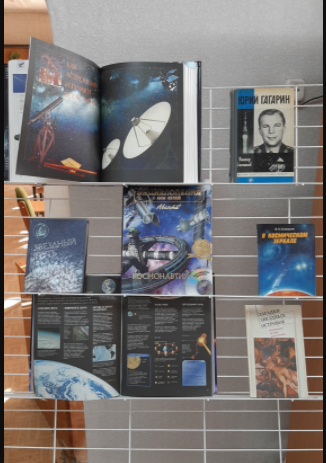 Выставка кулинарии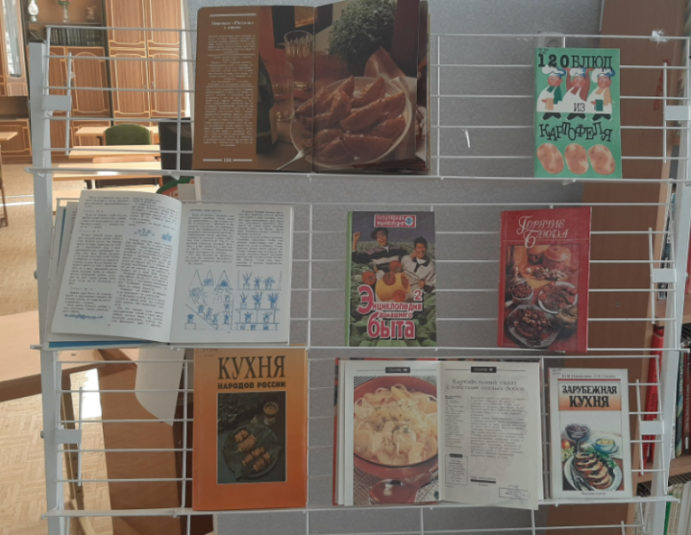 Год театра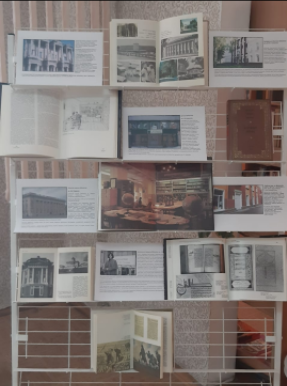 Биология и экология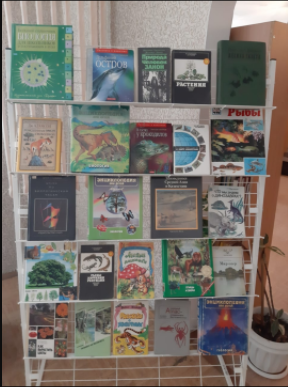 